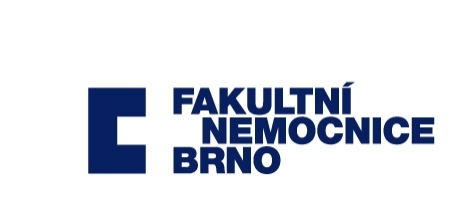 SMLOUVA O DÍLOna stavební práce, související dodávky a služby na stavbě s názvem FN Brno - rekonstrukce JIP kliniky IGEKSMLUVNÍ STRANYFakultní nemocnice Brnose sídlem Jihlavská 20, 625 00 Brnozastoupená MUDr. Ivem Rovným, MBA, ředitelemzástupce ve věcech technických: Bc. Iveta Malečková, [bude doplněno před podpisem smlouvy]osoba pověřená výkonem technického dozoru investora: [bude doplněno před podpisem smlouvy]IČO: 65269705, DIČ: CZ65269705bankovní spojení: Česká národní banka, číslo účtu: 71234621/0710Fakultní nemocnice Brno je státní příspěvková organizace zřízená rozhodnutím Ministerstva zdravotnictví. Nemá zákonnou povinnost zápisu do obchodního rejstříku, je zapsána v živnostenském rejstříku vedeném Živnostenským úřadem města Brna.(dále také „objednatel”)a………………………se sídlem ……………………zastoupená ……………………, ……………………osoba pověřena jednat ve věcech technických: ……………………hlavní stavbyvedoucí: [dodavatel je na tomto místě povinen uvést osobu v souladu s čl. III.3 zadávací dokumentace]zástupce hlavního stavbyvedoucího: [dodavatel je na tomto místě povinen uvést osobu v souladu s čl. III.3 zadávací dokumentace]IČO: ……………………, DIČ: ……………………zapsaná v obchodním rejstříku vedeném u ………… v …………, spisová značka ………bankovní spojení: ……………………, číslo účtu: ……………………(dále také „zhotovitel“)na základě vítězství zhotovitele v zadávacím řízení k veřejné zakázce na stavební práce s názvem FN Brno - rekonstrukce JIP kliniky IGEK (dále jen „veřejná zakázka“), evidenční číslo veřejné zakázky Z2022-036271, zadávané objednatelem v souladu se zákonem č. 134/2016 Sb., o zadávání veřejných zakázek, ve znění pozdějších předpisů, a realizované v rámci projektu Rekonstrukce JIP kliniky IGEK FN Brno podpořeného z Integrovaného regionálního operačního programu (registrační číslo CZ.06.6.127/0.0/0.0/21_121/0016259) uzavírají v souladu s § 2586 a násl. zákona č. 89/2012 Sb., občanský zákoník, ve znění pozdějších předpisů (dále jen „občanský zákoník“), tuto smlouvu o dílo na stavební práce, související dodávky a služby (dále jen „smlouva“).VÝKLAD POJMŮDokumentace skutečného provedení stavby – dokumentace dle § 4 vyhlášky č. 499/2006 Sb., o dokumentaci staveb, ve znění pozdějších předpisů, a přílohy č. 14 této vyhlášky.Havárie – stav díla, kdy v důsledku jeho vad či nedodělků hrozí nebezpečí škody velkého rozsahu (např. závažné poruchy ve stavebních konstrukcích, zřícení stavby nebo její části, poruchy provozu, rozvodů medií, atd.) nebo je ohroženo zdraví či životy osob nebo majetek.Méněpráce – práce, dodávky, služby, které jsou zahrnuté v předmětu díla a jejich cena je zahrnuta ve sjednané ceně díla a smluvní strany se na podmínkách jejich vyjmutí z předmětu díla dohodly nebo nebyly provedeny.Nedodělky – nedokončené nebo neprovedené práce, dodávky nebo služby oproti rozsahu stanovenému projektovou dokumentací a smlouvou.Položkový rozpočet – zhotovitelem oceněný soupis prací, dodávek a služeb v rozsahu výkazu výměr se specifikací jednotkových cen prací, dodávek a služeb pro detailní položky, který je podkladem pro sjednání ceny díla. Položkový rozpočet tvoří přílohu č. 1 smlouvy.Projektová dokumentace pro provádění stavby (dále také „DPS“) – dokumentace dle § 3 vyhlášky č. 499/2006 Sb., o dokumentaci staveb, ve znění pozdějších předpisů, a přílohy č. 13 této vyhlášky.Realizační dokumentace stavby (nebo též dokumentace výrobní, dílenská) – dokumentace, která slouží zhotoviteli k realizaci stavby, resp. její části. Realizační dokumentace stavby je zpracována zhotovitelem. Zpracování realizační dokumentace není vybranou činností ve výstavbě (§ 158 odst. 1 zákona č. 183/2006 Sb., o územním plánování a stavebním řádu (stavební zákon), ve znění pozdějších předpisů (dále jen „stavební zákon”), a může ji tedy zpracovat i osoba neautorizovaná.Soupis provedených prací – soupis, který stanoví podrobný popis všech předpokládaných stavebních prací, dodávek a služeb, které jsou předmětem smlouvy a splňuje podmínky stanovené vyhláškou č. 169/2016 Sb., o stanovení rozsahu dokumentace veřejné zakázky na stavební práce a soupisu stavebních prací, dodávek a služeb s výkazem výměr, ve znění pozdějších předpisů.Staveniště – místo, na kterém se provádí stavba nebo udržovací práce; zahrnuje stavební pozemek, popřípadě zastavěný stavební pozemek nebo jeho část anebo část stavby, popřípadě v rozsahu vymezeném stavebním úřadem též jiný pozemek nebo jeho část anebo část jiné stavby.Technický dozor – odborná činnost zajišťovaná objednatelem, která prověřuje a kontroluje realizaci stavby v jejím průběhu.Vady – zejména odchylky v kvalitě, obsahu, rozsahu nebo parametrech díla či jeho části, oproti podmínkám stanoveným projektovou dokumentací, smlouvou, technickými normami a právními předpisy.Vícepráce – práce, dodávky, služby, které nejsou zahrnuté v předmětu díla dle smlouvy, ani jejich cena není zahrnuta ve sjednané ceně díla a zhotovitel se s objednatelem dohodl na jejich provedení.Výkaz výměr – dokument uvádějící výpočet použitý při stanovení předpokládaného množství položky soupisu prací a odkaz na příslušnou grafickou nebo textovou část dokumentace tak, aby umožnil kontrolu celkové výměry, nebo odkáže na výpočet stanovení množství položky. Výkaz výměr, který se vztahuje k více položkám soupisu prací, může být uveden jednou a u dalších položek může být uvedena výměra pouze odkazem.Vzorkovací protokol – součást výrobní dokumentace, která je písemným dokladem o odsouhlasení konkrétních produktů a materiálů, které budou v rámci díla dodány; části dodávky, které budou předmětem vzorkování, budou objednatelem stanoveny na kontrolních dnech a budou uvedeny v zápisu z kontrolních dnů.Zařízení staveniště – dočasné objekty a zařízení, které po dobu provádění stavby slouží provozním a sociálním účelům smluvních stran. Pro tyto účely mohou být využívány též objekty a zařízení, které jsou budovány jako součást stavby nebo jsou již vybudovány a poskytovány k uvedenému využití, pokud se tak strany dohodnou.ÚČEL SMLOUVYÚčelem smlouvy je stanovení podmínek k provedení stavebních prací, souvisejících dodávek a služeb zejména v prostorách Pracoviště medicíny dospělého věku v 15. NP objektu L v areálu Fakultní nemocnici Brno, Jihlavská 20, 602 00 Brno, v rozsahu a kvalitě stanovené dokumentací pro provádění stavby zpracované LT Projekt a.s., se sídlem Kroftova 2619/45, 616 00 Brno, IČO: 29220785) uvedené v příloze č. 2 smlouvy, a to za provozu zbylé části dotčeného objektu.PŘEDMĚT A ROZSAH DÍLAPředmětem smlouvy je závazek zhotovitele provést v souladu s účelem smlouvy na svůj náklad a nebezpečí pro objednatele níže uvedené dílo a závazek objednatele toto dílo převzít a zaplatit za něj cenu ve výši a za podmínek stanovených dále ve smlouvě.DíloDílem se rozumí zhotovení stavby s názvem „Rekonstrukce JIP KLINIKY IGEK“ specifikované smlouvou a projektovou dokumentací pro provádění stavby uvedenou v příloze č. 2 smlouvy (zpracována LT Projekt a.s., se sídlem Kroftova 2619/45, 616 00 Brno, IČO: 29220785, případně dokumentací ke schválené změně stavby před dokončením, a dále provedení souvisejících dodávek a služeb v rozsahu uvedeném dále ve smlouvě.Zhotovení stavbyZhotovením stavby se rozumí úplné, funkční a bezvadné provedení všech stavebních a montážních prací a konstrukcí, včetně dodávek potřebných materiálů a zařízení nezbytných pro řádné dokončení díla způsobilého pro uvedení do užívání, dále provedení všech činností souvisejících s provedením stavebních a montážních prací, jejichž provedení je pro řádné dokončení díla nezbytné, zejména:zajištění nezbytných opatření nutných pro neporušení veškerých inženýrských sítí během výstavby,zajištění všech nezbytných průzkumů nutných pro řádné provádění a dokončení díla,zajištění a provedení všech opatření organizačního a stavebně technologického charakteru k řádnému provedení díla,veškeré práce, dodávky a služby související s bezpečnostními opatřeními na ochranu osob a majetku v místech dotčených stavbou,provedení opatření k dočasné ochraně stávajících konstrukcí a staveb, opatření k ochraně a zabezpečení strojů a materiálů na staveništi,zpracování realizační (dílenské, výrobní) dokumentace a případně výkresů výztuže v rozsahu dle požadavků objednatele, resp. autorského dozoru; součástí zpracování realizační dokumentace je zpracování a předložení vzorkovacích protokolů včetně soupisu předložených vzorkovacích protokolů v rozsahu dle požadavku objednatele,ostraha stavby a staveniště, zajištění bezpečnosti práce, hygieny a ochrany životního prostředí,zajištění a provedení všech předepsaných či dohodnutých zkoušek a revizí vztahujících se k prováděnému dílu včetně pořízení protokolů,zajištění atestů a dokladů o požadovaných vlastnostech výrobků (prohlášení o shodě),zřízení a odstranění zařízení staveniště včetně napojení na inženýrské sítě,odvoz, uložení a likvidace odpadů v souladu s příslušnými právními předpisy,uvedení všech povrchů dotčených stavbou do původního stavu (komunikace, chodníky, zeleň, příkopy apod.),oznámení zahájení stavebních prací v souladu s pravomocnými rozhodnutími a vyjádřeními např. správcům sítí apod.,zabezpečení podmínek stanovených správci inženýrských sítí,zajištění a splnění podmínek vyplývajících ze stavebního povolení, souhlasu s provedením ohlášeného stavebního záměru nebo jiných dokladů,zajištění zimních opatření, osvětlení pracovišť, je-li to pro realizaci díla nutné, včetně zajištění proti zatečení srážkové vody do objektu,provádění denního úklidu staveniště, průběžné odstraňování znečištění komunikací či škod na nich.Poskytnutí souvisejících služebPoskytnutím souvisejících služeb se rozumí zejména obstarání územního souhlasu s umístěním dočasného zařízení staveniště, případně též souhlasu s provedením ohlášeného stavebního záměru, bude-li územní souhlas či ohlášení potřebné, a to včetně zabezpečení všech podkladů.Poskytnutím souvisejících služeb se dále rozumí mimo provedení zkoušek, revizí a vypracování dokumentů také zpracování dokumentace skutečného provedení stavby. Dokumentace skutečného provedení stavby bude provedena podle následujících zásad:projektová dokumentace bude zpracována ve stejném rozsahu jako dokumentace pro provádění stavby,ty části projektové dokumentace pro provádění stavby, u kterých nedošlo k žádným změnám, budou označeny nápisem „beze změn“,každý výkres (v tištěné formě) dokumentace skutečného provedení stavby bude opatřen jménem a příjmením zpracovatele dokumentace skutečného provedení stavby, jeho podpisem, datem a razítkem zhotovitele,Dokumentaci skutečného provedení stavby zhotovitel předá objednateli 4 v tištěné formě a v elektronické formě (výkresy ve formátu DWG a také v PDF, textová část ve formátu DOCX a XLSX), a to nejpozději do dokončení díla (viz čl. 18 smlouvy).Dokumentace skutečného provedení stavby musí splňovat náležitosti uvedené v právních předpisech, zejména ve vyhlášce č. 499/2006 Sb., o dokumentaci staveb, ve znění pozdějších předpisů, a náležitosti uvedené výše v tomto článku. V případě, že dokumentace skutečného provedení stavby tyto náležitosti nesplňuje, je zhotovitel povinen tuto nejpozději do 15 dnů ode dne sdělení připomínek ze strany objednatele přepracovat dle připomínek objednatele.Poskytnutí souvisejících dodávekPoskytnutím souvisejících dodávek se rozumí zejména dodání produktů, které jsou uvedeny a blíže popsány v DPS a soupisu prací. Na tyto dodávky se vztahují veškeré podmínky smlouvy vztahující se na zhotovení stavby (zejména dokončení, předání a převzetí, odpovědnost za vady díla), není-li dále stanoveno jinak.V souvislosti s poskytnutím těchto dodávek se zhotovitel dále zavazuje k:instalaci a montáži,uvedení do provozu,dodání dokladů potřebných pro provoz, zejména:uživatelských manuálů (návod k obsluze) v českém jazyce, a to jak v tištěné, tak i elektronické podobě, technických manuálů v českém jazyce,dodání dokladů osvědčujících způsobilost dodávky k účelu užívání v České republice,dodání prohlášení o shodě dle zákona č. 22/1997 Sb., o technických požadavcích na výrobky a o změně a doplnění některých zákonů, ve znění pozdějších předpisů (neobsahuje-li prohlášení o shodě zařazení do klasifikační třídy, je zhotovitel současně povinen doložit prohlášení o zařazení do příslušné klasifikační třídy, popř. doloží kopii rovnocenných dokladů vydaných v členském státě EU včetně překladu do českého jazyka),provedení potřebných zaškolení / instruktáží v souladu s právními předpisy,předložení soupisu produktů dle Pokynu Generálního finančního ředitelství č. D-22 vydaného Finanční správou ČR v zájmu zajištění jednotného uplatňování zákona č. 586/1992.POVINNOSTI OBJEDNATELEObjednatel podpisem smlouvy stvrzuje, že má zajištěny dostatečné finanční prostředky na financování díla.Objednatel je povinen řádně a včas provedené dílo převzít a uhradit zhotoviteli cenu díla za dále stanovených podmínek.POVINNOSTI ZHOTOVITELEZhotovitel je povinen provést dílo na svůj náklad a své nebezpečí ve smluvené době v souladu:se smlouvou,s projektovou dokumentací pro provádění stavby,s podmínkami stanovenými pro provedení stavby v souhlasu s provedením ohlášeného stavebního záměru,s pokyny objednatele,s právními předpisy a závaznými technickými normami platnými v době provádění díla.Zhotovitel je povinen umožnit výkon technického a autorského dozoru a obdobných činností v souladu se smlouvou.Zhotovitel je povinen poskytovat při provádění díla součinnost spočívající v plnění úkolů dohodnutých na kontrolních dnech a uvedených v zápisu z kontrolního dne, a to včetně dodržování termínů pro tyto úkoly sjednaných.Zhotovitel je po celou dobu provádění díla povinen zajistit přítomnost hlavního stavbyvedoucího nebo jeho zástupce na staveništi, nebude-li výjimečně zástupci smluvních stran ve věcech technických dohodnuto jinak. Dále je zhotovitel povinen doložit objednateli nejpozději do zahájení provádění díla pro osoby, které budou zajišťovat funkce hlavního stavbyvedoucího a jeho zástupce, kopie dokladů o autorizaci v oboru pozemní stavby jako autorizovaný inženýr (případně i autorizovaný technik v případě zástupce hlavního stavbyvedoucího) podle zákona č. 360/1992 Sb., o výkonu povolání autorizovaných architektů a o výkonu povolání autorizovaných inženýrů a techniků činných ve výstavbě, ve znění pozdějších předpisů. Zhotovitel je oprávněn nahradit vedoucího hlavního stavbyvedoucího a jeho zástupce jinou osobou pouze v případě, že tato osoba splňuje technickou kvalifikaci dle čl. III.3 zadávací dokumentace k veřejné zakázce.Pro případ, že ve výjimečných případech nebude zhotovitel schopen zajistit přítomnost osob dle tohoto článku smlouvy na staveništi, se zhotovitel zavazuje zajistit přítomnost jiného zástupce hlavního stavbyvedoucího. Zhotovitel je v takovém případě povinen doložit objednateli nejpozději první den přítomnosti tohoto zástupce hlavního stavbyvedoucího na staveništi kopii dokladů o autorizaci této osoby v oboru pozemní stavby (autorizovaný technik nebo inženýr) podle zákona č. 360/1992 Sb., o výkonu povolání autorizovaných architektů a o výkonu povolání autorizovaných inženýrů a techniků činných ve výstavbě, ve znění pozdějších předpisů. Nesplnění povinnosti dle tohoto odstavce je podstatným porušením smlouvy.Zhotovitel se zavazuje zajistit, aby se na provádění díla podíleli technik elektro [dodavatel je na tomto místě povinen uvést osobu v souladu s čl. III.3 zadávací dokumentace], technik vzduchotechniky [dodavatel je na tomto místě povinen uvést osobu v souladu s čl. III.3 zadávací dokumentace] a technik pro rozvod technických plynů [dodavatel je na tomto místě povinen uvést osobu v souladu s čl. III.3 zadávací dokumentace]. Zhotovitel v této souvislosti bere na vědomí, že je objednatel oprávněn plnění této povinnosti zhotovitele průběžně ověřovat. Zhotovitel je oprávněn nahradit tyto osoby jinými osobami pouze v případě, že tyto osoby splňují technickou kvalifikaci dle čl. III.3 zadávací dokumentace k veřejné zakázce.Zhotovitel je povinen vést veškerá jednání ve věcech smlouvy v českém nebo slovenském jazyce. Veškeré písemnosti, které vzniknou v souvislosti s plněním závazků dle smlouvy, je zhotovitel povinen sepsat v českém jazyce.Zhotovitel je povinen objednateli předkládat průběžně aktualizovaný seznam poddodavatelů.Zhotovitel se zavazuje zajistit dodržování pracovněprávních předpisů, zejména zákona č. 262/2006 Sb., zákoník práce, ve znění pozdějších předpisů (se zvláštním zřetelem na regulaci odměňování, pracovní doby, doby odpočinku mezi směnami, atp.), zákona č. 435/2004 Sb., o zaměstnanosti, ve znění pozdějších předpisů (se zvláštním zřetelem na regulaci zaměstnávání cizinců), a to vůči všem osobám, které se na plnění zakázky podílejí a bez ohledu na to, zda jsou práce na předmětu plnění prováděny bezprostředně zhotovitelem či jeho poddodavateli. Nedodržení tohoto závazku je podstatným porušením smlouvy.Zhotovitel se zavazuje dodržovat směrnici kupujího Provádění činností se zvýšeným požárním nebezpečím uvedenou v příloze č. 3 smlouvy.Zhotovitel je povinen zajistit, aby jím a jeho podzhotoviteli využívaná vozidla byla v areálu objednatele zaparkována výhradně na staveniště.PODDODAVATELÉZhotovitel je oprávněn pověřit provedením jakékoliv části díla poddodavatele. Zhotovitel odpovídá za činnost poddodavatele tak, jako by dílo prováděl sám.Zhotovitel je oprávněn poddodavatele měnit. Změnit poddodavatele, pomocí kterého zhotovitel prokazoval v zadávacím řízení k veřejné zakázce splnění části kvalifikace, je možné jen s písemným souhlasem objednatele a pouze za předpokladu, že prostřednictvím náhradního poddodavatele prokáže zhotovitel splnění kvalifikace alespoň ve shodném rozsahu jako prostřednictvím poddodavatele původního.Objednatel je oprávněn požadovat po zhotoviteli seznam jeho poddodavatelů s uvedením druhu prací a rozsahu jejich poddodávky včetně finančního vyjádření, který je zhotovitel povinen bezodkladně poskytnout.Zhotovitel je povinen zabezpečit ve svých poddodavatelských smlouvách splnění povinností vyplývajících zhotoviteli ze smlouvy, a to přiměřeně k povaze a rozsahu poddodávky, včetně povinností plynoucích z odpovědnosti zhotovitele za vady a zajištění plnění nároků objednatele z toho plynoucích.MÍSTO PLNĚNÍ, DOBA PLNĚNÍMístem plnění se rozumí prostory Pracoviště medicíny dospělého věku v objektu L v areálu Fakultní nemocnici Brno, Jihlavská 20, 602 00 Brno a další plochy a prostory vymezené v projektové dokumentaci pro provádění stavby uvedené v příloze č. 2 smlouvy.Dále uvedené termíny provádění plynou ode dne předání a převzetí staveniště, které proběhne na základě výzvy objednatele učiněné nejméně 7 dnů před plánovaným termínem předání a převzetí stavenistě.Zhotovitel se zavazuje k provedení díla do 250 kalendářních dní ode dne předání a převzetí staveniště.Zhotovitel se pro případ požadavku objednatele zavazuje provádět dílo v prostorách objednatele také v odpoledních hodinách (obvykle od 16. h) a ve dnech pracovního klidu, tj. zejména o sobotách a nedělích. Takovéto provádění díla nemá vliv na výši ceny díla dle čl. 9 smlouvy.CENA DÍLACelková cena díla při splnění všech závazků vyplývajích ze smlouvy (dále jen „cena díla“), sjednána v souladu se zákonem č. 526/1990 Sb., o cenách, ve znění pozdějších předpisů, činí …………………. Kč bez DPH.Cena díla je stanovena na základě položkového rozpočtu, který tvoří přílohu č. 1 smlouvy.V případě, že se v průběhu provádění díla ukáže, že některé jednotkové (a potažmo i součtové) ceny nejsou uvedeny s přesností na dvě desetinná místa, je zhotovitel povinen obratem předložit objednateli návrh opravy položkového rozpočtu tak, aby (1) dotčené ceny byly uvedeny s přesností na dvě desetinná místa; aby (2) při této opravě nedošlo ke změně ceny díla a zároveň (3) aby změny jednotkových cen byly co možná nejmenší. Změna jednotkových cen bude potvrzena dodatkem.Cena díla zahrnuje veškeré náklady nezbytné k řádnému a včasnému provedení díla, včetně případných správních poplatků.Cenu díla lze měnit pouze za podmínek uvedených ve smlouvě.Zhotovitel je povinen ke každé změně v množství nebo kvalitě prováděných prací, která je zapsána a odsouhlasena ve stavebním deníku osobou oprávněnou jednat za objednatele ve věcech technických, neprodleně zpracovat a předložit objednateli změnový list, který bude podkladem pro zpracování dodatku smlouvy a jehož součástí je položkový rozpočet – ocenění víceprací i méněprací. Zhotovitel po odsouhlasení změny ve stavebním deníku není oprávněn přerušit stavební práce po dobu do uzavření příslušného dodatku smlouvy.Změna ceny díla je možná pouze při vzniku následujících okolností:víceprací – zhotovitel provede práce, dodávky nebo služby, které nejsou zahrnuté v předmětu díla ani jejich cena ve sjednané ceně, ale jsou buď nezbytné k dokončení díla, nebo vyžádané objednatelem a zhotovitel se před jejich provedením s objednatelem písemně dohodl na jejich provedení (vynucené nebo vyžádané vícepráce),méněprací – zhotovitel po předchozí písemné dohodě s objednatelem nebo na písemný pokyn objednatele neprovede práce, dodávky nebo služby, které jsou zahrnuté v předmětu díla a jejich cena ve sjednané ceně, aniž by byl ohrožen výsledek sjednaných zkoušek a kompletnost díla,z důvodu nikoli na straně zhotovitele dojde k prodloužení termínu dokončení díla.Změna ceny díla z důvodu vícepracízhotovitel provede ocenění soupisu stavebních prací, odsouhlaseného oběma smluvními stranami, jež mají být provedeny navíc, s odpočtem těch prací, jež mají být vypuštěny či nahrazeny, jednotkovými cenami položkových rozpočtů,pokud práce a dodávky tvořící vícepráce nebudou v položkovém rozpočtu obsaženy, pak zhotovitel použije jednotkové ceny ve výši odpovídající cenám v obecně známých sbornících doporučených cen (např. sborník RTS), pro to období, ve kterém mají být vícepráce realizovány, přičemž smluvní strany se dohodly, že budou pro dané případy aplikovat sborník doporučených cen RTS s přihlédnutím k poměru mezi cenami nabídkovými a ceníkovými (ceník RTS),na základě dohody mezi objednatelem a zhotovitelem, především v případech, kdy se dané položky stavebních prací, dodávek a služeb v obecně známých sbornících doporučených cen nenacházejí, mohou být jednotkové ceny stanoveny individuální kalkulací zhotovitele,v ceně víceprací je nutno zohlednit také odpovídající podíl ostatních nákladů stavebního objektu, provozního souboru nebo stavby ve výši odpovídající jejich podílu v položkových rozpočtech,nelze-li změnu ceny vymezit podle jednotkových cen sborníků, lze použít dohodnutých hodinových sazeb.Změna ceny díla z důvodu méněpracízhotovitel zpracuje písemný seznam méněprací formou soupisu stavebních prací, dodávek a služeb včetně výkazu výměr, který odsouhlasí s objednatelem,zhotovitel provede ocenění soupisu prací, odsouhlaseného oběma smluvními stranami, ve výši jednotkových cen položkových rozpočtů,v ceně méněprací je nutno zohlednit také odpovídající podíl ostatních nákladů stavebního objektu, provozního souboru nebo stavby ve výši odpovídající jejich podílu v položkových rozpočtech.Změna ceny díla z důvodu prodloužení termínu dokončení díla z důvodu nikoliv na straně zhotovitelezměna ceny se týká pouze prací neprovedených v původních termínech dle harmonogramu postupu výstavby dle čl. 15.2 smlouvy,změna ceny díla může být uplatněna až do výše součtu meziročních nárůstů cen od data uzavření smlouvy do data provádění prací,jednotkové ceny uvedené v položkovém rozpočtu se pro tyto práce přepočtou koeficientem odpovídajícím meziročním nárůstům, a s takto navýšenými jednotkovými cenami vypracuje zhotovitel nový položkový rozpočet pro práce prováděné v prodlouženém termínu.Zhotovitel nemá právo domáhat se navýšení ceny díla z důvodů chyb nebo nedostatků v položkovém rozpočtu, pokud jsou tyto chyby důsledkem nepřesného nebo neúplného ocenění soupisu prací, dodávek a služeb včetně výkazu výměr zhotovitelem.Objednatel prohlašuje, že na část plnění dle smlouvy, a to na vybrané stavební a montážní práce, se vztahuje režim přenesení daňové povinnosti dle § 92e zákona č. 235/2004 Sb., o dani z přidané hodnoty, ve znění pozdějších předpisů (dále „zákon o dani z přidané hodnoty“).PLATEBNÍ PODMÍNKYZálohyObjednatel nebude poskytovat zhotoviteli zálohy.Postup fakturaceCena díla bude hrazena průběžně dle skutečně provedených prací, poskytnutých dodávek a služeb, a to na základě daňových dokladů (dále jednotlivě jen „faktura“) vystavovaných zhotovitelem 1× měsíčně, přičemž datem zdanitelného plnění je poslední den příslušného kalendářního měsíce.Zhotovitel je povinen předkládat objednateli faktury s připojeným soupisem provedených prací, provedených v daném kalendářním měsíci nejpozději do 3. dne bezprostředně následujícího měsíce, tj. měsíce bezprostředně následujícího po uskutečnění zdanitelného plnění. Připadne-li v daném měsíci 3. den na den pracovního klidu, je zhotovitel oprávněn předložit faktury nejpozději v nejbližší pracovní den. Faktury (včetně soupisu provedených prací) musí být odsouhlaseny osobou provádějící technický dozor investora.Zhotovitel souhlasí s tím, že obsahové náležitosti soupisu provedených prací dokládaných k faktuře stanoví objednatel.Odsouhlasený soupis provedených prací, dodávek a služeb je nedílnou součástí faktury. Bez tohoto soupisu je faktura neúplná. Zároveň bude tento soupis předán objednateli digitálně formou výstupu ze softwaru pro rozpočtování, který je ve shodné struktuře a formátu jako byl smluvní rozpočet stavby (tento výstup musí umožňovat zpětný import do rozpočtového programu), např. unixml, rts, xc4, utf, StavData a jakýkoliv uzamčený excelovský soubor, který je přímým výstupem softwaru pro rozpočtování.Objednatel vyzve zhotovitele k doplnění faktury z důvodu chybných údajů či neúplnosti nejpozději do 10 dnů ode dne, kdy fakturu obdržel. Objednatel má v této době právo vrátit doporučeným dopisem fakturu, jejíž obsah či přílohy nesplňují požadavky uvedené ve smlouvě s uvedením důvodů, pro které fakturu vrací. V takovém případě zhotovitel fakturu opraví a zašle objednateli znovu s novou dobou splatnosti.Nedojde-li mezi oběma stranami k dohodě při odsouhlasení množství nebo druhu provedených prací, je zhotovitel oprávněn fakturovat pouze ty práce, dodávky a služby, u kterých nedošlo k rozporu. Sporná částka bude řešena postupem podle čl. 25 smlouvy – Řešení sporů.Doby splatnostiDoba splatnosti činí 30 dnů od data doručení faktury objednateli.Peněžitý závazek (dluh) objednatele se považuje za splněný v den, kdy je dlužná částka připsána na účet zhotovitele.Bude-li k datu uskutečnění zdanitelného plnění zhotovitel nespolehlivým plátcem ve smyslu § 106a ZoDPH, nebo bude-li na faktuře uveden bankovní účet nezveřejněný v souladu s § 109 odst. 2 písm. c) ZoDPH, je objednatel oprávněn postupovat dle § 109a ZoDPH, tj. uhradit část ceny díla odpovídající výši vypočtené daně z přidané hodnoty přímo na bankovní účet příslušného správce daně (jako úhradu daně za poskytovatele zdanitelného plnění z takového zdanitelného plnění), přičemž se tímto považuje daná část ceny díla za uhrazenou.Platby za víceprácePokud se na díle vyskytnou vícepráce, s jejichž provedením objednatel souhlasí, bude jejich cena na faktuře uvedena samostatně (nikoliv na samostatné faktuře). Stejně bude postupováno i v případě vyúčtování méněprací.Taková faktura musí kromě jiných než níže uvedených náležitostí obsahovat i odkaz na dokument, kterým byly vícepráce sjednány a odsouhlaseny (např. změnový list se soupisem provedených prací).Náležitosti fakturyFaktury zhotovitele musí být v souladu s platnými právními předpisy, zejména se zákonem o dani z přidané hodnoty, a musí obsahovat:označení daňového dokladu a jeho pořadové číslo,identifikační údaje objednatele,identifikační údaje zhotovitele,označení banky a číslo účtu, na který má být úhrada provedena,evidenční číslo veřejné zakázky a její název,název a registrační číslo projektu,popis plnění,datum vystavení a odeslání faktury,datum uskutečnění zdanitelného plnění,doba splatnosti,zatřídění prací dle číselníku CZ-CPA,skutečnost, že je použit režim přenesené daňové povinnosti dle § 92a zákona o dani z přidané hodnoty pro oblast stavebních prací dle § 92e citovaného zákona,podpis, v případě elektronického odeslání jméno osoby, která fakturu vystavila.Přílohou k faktuře musí být soupis provedených prací oceněný způsobem dohodnutým ve smlouvě. VLASTNICTVÍ DÍLA A NEBEZPEČÍ ŠKODYVlastnictví dílaVlastníkem díla je objednatel.Nebezpečí škody na díleŠkodou na díle je zejména ztráta, zničení, poškození nebo znehodnocení věci bez ohledu na to, z jakých příčin k nim došlo.Nebezpečí škody na díle nese od počátku zhotovitel. Nebezpečí škody na díle přechází na objednatele dnem převzetí díla objednatelem.Odpovědnost zhotovitele za škodu a povinnost škodu nahraditOdpovědnost zhotovitele za škodu a povinnost nahradit újmu se řídí příslušnými ustanoveními občanského zákoníku. Zhotovitel odpovídá i za škodu na díle způsobenou činností těch, kteří pro něj dílo provádějí.Zhotovitel odpovídá též za škodu způsobenou okolnostmi, které mají původ v povaze strojů, přístrojů nebo jiných věcí, které zhotovitel použil nebo hodlal použít při provádění díla.POJIŠTĚNÍ ZHOTOVITELE A DÍLAPojištění zhotovitele – odpovědnost za škodu způsobenou třetím osobámZhotovitel je povinen mít sjednané pojištění odpovědnosti za škodu z výkonu podnikatelské činnosti, které kryje škody na věcech (vzniklé poškozením, zničením nebo pohřešováním) a na zdraví (úrazem nebo nemocí):způsobené provozní činností,způsobené vadným výrobkem,vzniklé v souvislosti s poskytovanými službami,vzniklé v souvislosti s vlastnictvím nemovitosti,vzniklé na věcech zaměstnanců.Zhotovitel je povinen být pojištěn proti škodám způsobeným jeho činností včetně možných škod způsobených zaměstnanci zhotovitele, a to do výše odpovídající možným rizikům ve vztahu k charakteru stavby a jejímu okolí, minimálně však do výše 10.000.000 Kč, a to po celou dobu provádění díla.Kopie dokladů o pojištění zhotovitele je zhotovitel povinen předložit objednateli nejdéle do 30 dnů od uzavření smlouvy. Zhotovitel je povinen pojistnou smlouvu udržovat v platnosti po celou dobu provádění díla.Pojištění zhotovitele – zákonné pojištění zaměstnancůZhotovitel je povinen být po celou dobu provádění díla pojištěn pro případ své odpovědnosti za škodu při pracovním úrazu nebo nemoci z povolání svých zaměstnanců.Pojištění poddodavatelůZhotovitel je povinen zajistit, aby případní poddodavatelé měli sjednané pojištění v rozsahu podle čl. 12.1 a 12.2 smlouvy.Pojištění díla – stavebně montážní pojištěníZhotovitel je povinen přede dnem předání a převzetí staveniště uzavřít stavebně montážní pojištění díla proti škodám, které mohou vzniknout v průběhu provádění díla na stavbě, technologických zařízeních a materiálech nutných k provedení díla (zejména požárem, výbuchem, přímým úderem blesku, nárazem nebo zřícením letadla, jeho části nebo jeho nákladu, záplavou, povodní, vichřicí, krupobitím, sesouváním půdy, tíhou sněhu nebo námrazy, pádem pojištěné věci, nárazem, vodou vytékající z vodovodních zařízení, neodborným zacházením, nesprávnou obsluhou, úmyslným poškozením, nešikovností, nepozorností a nedbalostí, krádeží). Zhotovitel je povinen uzavřít stavebně montážní pojištění dle předchozí věty na cenu díla sjednanou ve smlouvě. Stavebně montážní pojištění musí být uzavřeno na dobu od předání a převzetí staveniště. Zhotovitel je povinen zajistit, aby bylo stavebně montážní pojištění uzavřeno až do okamžiku skutečného předání a převzetí díla.Doklady o pojištění zhotovitel povinen předložit nejpozději do 10 dnů od vyzvání dle čl. 8.2 smlouvy.Nepředložení dokladů o stavebně montážním pojištění díla zhotovitelem objednateli ani v objednatelem dodatečně stanovené lhůtě je podstatným porušením smlouvy.Povinnosti smluvních stran při vzniku pojistné událostiPři vzniku pojistné události zabezpečuje veškeré úkony vůči pojistiteli zhotovitel. Zhotovitel je současně povinen informovat objednatele o veškerých skutečnostech spojených s pojistnou událostí.Smluvní strany jsou povinny si v souvislosti s pojistnou událostí poskytovat veškerou součinnost, která je v jejich možnostech.Náklady zhotovitele na pojištění ve výše uvedeném rozsahu jsou zahrnuty v ceně díla dle smlouvy.BANKOVNÍ ZÁRUKYBankovní záruka za řádné provádění a dokončení díla, za řádné odstranění vad uvedených v protokolu o předání a převzetí díla a za řádné plnění záručních podmínekBankovní záruka za řádné provádění díla, za řádné odstranění vad uvedených v protokolu o předání a převzetí díla a za řádné plnění záručních podmínek (dále jen „bankovní záruka“) zajišťuje nároky objednatele za zhotovitelem (zákonné či smluvní sankce, náhradu škody apod.), vzniklé objednateli z důvodů porušení povinností zhotovitele týkajících se řádného provádění a dokončení díla v předepsané kvalitě a smluveném čase za předpokladu, že zhotovitel nesjednal nápravu ani po předchozí výzvě objednatele, a z důvodů prodlení zhotovitele s odstraněním vad uvedených v protokolu o předání a převzetí díla,z důvodu porušení povinností zhotovitele v průběhu záruční doby, za předpokladu, že zhotovitel nesjednal nápravu ani po předchozí výzvě objednatele.Zhotovitel je povinen poskytnout objednateli do 30 dnů od nabytí účinnosti smlouvy bankovní záruku s platností končící nejdříve 60 měsíců počítaných ode dne předpokládaného předání a převzetí díla objednatelem podle aktuálního harmonogramu dle čl. 15.2.2 smlouvy. Z bankovní záruky musí vyplývat, že banka uspokojí objednatele do výše minimálně 3 % z ceny díla (bez DPH).V případě, že 30 dní před koncem platnosti bankovní záruky bude patrné, že bankovní záruka nepokryje celé období končící 60 měsíců po dni předání a převzetí díla objednatelem, je zhotovitel povinen prodloužit platnost bankovní záruky tak, aby pokryla celé toto období.Objednatel pozbývá nárok z bankovní záruky po uplynutí posledního dne záruční doby.Objednatel je po skončení platnosti bankovní záruky povinen vrátit záruční listinu zpět zhotoviteli resp. příslušné bance do 15 dnů ode dne skončení její platnosti.Zhotovitel je oprávněn zvolit, zda uzavře jednu bankovní záruku splňující požadavky čl. 13.1.1 smlouvy, nebo přistoupí k uzavření dvou bankovních záruk, první zajišťující objednateli nároky za zhotovitelem ve vztahu k čl. 13.1.1 písm. a) smlouvy a druhou vztahující se k čl. 13.1.1 písm. b) smlouvy. V takovém případě je zhotovitel povinen poskytnout objednateli do 30 dnů od uzavření smlouvy bankovní záruku vztahující se k čl. 13.1.1 písm. a) smlouvy s platností končící nejpozději dva měsíce po předpokládaném předání a převzetí díla objednatelem dle aktuálního harmonogramu. Zhotovitel je dále v tomto případě ve stejné lhůtě povinen poskytnout objednateli bankovní záruku vztahující se k čl. 13.1.1 písm. b) smlouvy s platností končící nejdříve 60 měsíců počítaných ode dne předpokládaného předání a převzetí díla objednatelem dle aktuálního harmonogramu. Zbylá ustanovení čl. 13 smlouvy platí pro tento odstavec obdobně.STAVENIŠTĚPředání a převzetí staveništěObjednatel je povinen předat a zhotovitel převzít staveniště v termínu dle čl. 8.2 smlouvy.Organizace předání a převzetí staveništěO předání a převzetí staveniště vyhotoví objednatel písemný protokol, který obě strany podepíší. Za den předání a převzetí staveniště se považuje den, kdy dojde k oboustrannému podpisu příslušného protokolu.Součástí předání a převzetí staveniště je i předání dokumentů objednatelem zhotoviteli, nezbytných pro řádné užívání staveniště, pokud nebyly tyto doklady předány dříve, a to zejména:vyznačení bodů pro napojení odběrných míst vody, kanalizace, elektrické energie, podmínky vztahující se k ochraně životního prostředí (zejména v otázkách zeleně, manipulace s odpady, odvod znečištěných vod apod.).Ochrana stávajících podzemních inženýrských sítíZhotovitel je povinen seznámit se po převzetí staveniště s rozmístěním a trasou stávajících inženýrských sítí na staveništi a přilehlých pozemcích dotčených prováděním díla a tyto vhodným způsobem chránit tak, aby v průběhu provádění díla nedošlo k jejich poškození. Zhotovitel je povinen dodržovat všechny podmínky správců nebo vlastníků sítí a nese veškeré důsledky a škody vzniklé jejich nedodržením. Zhotovitel neodpovídá za škody na stávajících inženýrských sítích, které nebyly vyznačeny v podkladech objednatele.Dojde-li k poškození stávajících inženýrských sítí, které byly vyznačeny v podkladech objednatele, je zhotovitel povinen bezodkladně uvést poškozené sítě do původního stavu na vlastní náklady a dále je povinen uhradit případné škody, pokuty apod. Vybudování zařízení staveništěProvozní, sociální a případně i výrobní zařízení staveniště zabezpečuje zhotovitel v souladu se svými potřebami, požadavky objednatele pro výkon technického a autorského dozoru. Náklady na projekt, vybudování, zprovoznění, údržbu, likvidaci, vyklizení zařízení staveniště a uvedení do původního stavu jsou zahrnuty v ceně díla.Jako součást zařízení staveniště zajistí zhotovitel i rozvod potřebných médií na staveništi a jejich připojení na odběrná místa určená objednatelem. Zhotovitel je povinen zabezpečit samostatná měřící místa na úhradu jím spotřebovaných energií a tyto objednateli uhradit, a to na základě objednatelem vystavené faktury do 30 dnů ode dne doručení faktury zhotoviteli. Objednatel je oprávněn k fakturaci buďto měsíčně nebo jednorázově po převzetí díla bez vad a nedodělků.Zhotovitel je povinen poskytnout objednateli a osobám vykonávajícím funkci technického a autorského dozoru provozní prostory a zařízení nezbytné pro výkon jejich funkce při realizaci díla. Pokud není ve smlouvě uvedeno jinak, předpokládá se prostor minimálně 1 kanceláře o ploše 9 m2 napojené na zdroje elektřiny a topení. Náklady s tímto spojené, včetně energií, jsou zahrnuty v ceně díla.Užívání staveništěZhotovitel je povinen užívat staveniště pouze pro účely související s prováděním díla a při užívání staveniště je povinen dodržovat veškeré právní předpisy.Zhotovitel je povinen zabezpečit staveniště proti vstupu nepovolaných osob v souladu s nařízením vlády č. 591/2006 Sb., o bližších minimálních požadavcích na bezpečnost a ochranu zdraví při práci na staveništích, ve znění pozdějších předpisů.Zhotovitel je povinen udržovat na staveništi pořádek. Zhotovitel je povinen průběžně ze staveniště odstraňovat všechny druhy odpadů, stavební suti a nepotřebného materiálu.Zhotovitel je rovněž povinen zabezpečit, aby odpad vzniklý z jeho činnosti nebo stavební materiál nebyl umísťován mimo staveniště.Odvod srážkových, odpadních a technologických vod ze staveniště zajišťuje zhotovitel a je povinen dbát na to, aby nedocházelo k podmáčení staveniště nebo okolních ploch. Pokud k této činnosti využije veřejných stokových sítí, je povinen tuto skutečnost projednat s vlastníkem těchto sítí.Zhotovitel není oprávněn využívat staveniště k ubytování osob, pokud k tomu není určeno.Zhotovitel je povinen umístit na staveništi štítek s identifikačními údaji, který mu předal objednatel, případně informační tabuli v provedení a rozměrech obvyklých, s uvedením údajů o stavbě a údajů o zhotoviteli, objednateli a o osobách vykonávajících funkci technického a autorského dozoru, koordinátora BOZP. Zhotovitel je povinen tuto identifikační tabuli udržovat, na základě údajů předaných objednatelem, v aktuálním stavu.Jiné informační tabule či reklamy lze na staveništi umístit pouze se souhlasem objednatele, nebo pokud jejich umístění plyne z právních předpisů.Podmínky užívání veřejných prostranství a komunikacíVeškerá potřebná povolení k užívání veřejných ploch, případně k výkopům nebo překopům veřejných komunikací zajišťuje zhotovitel a nese veškeré případné poplatky.Jestliže v souvislosti s provozem staveniště nebo prováděním díla bude třeba umístit nebo přemístit dopravní značky podle předpisů o pozemních komunikacích, je povinen domluvit se na dalším postupu s objednatelem.Zhotovitel dále odpovídá i za umisťování, přemisťování a udržování dopravních značek v souvislosti s průběhem provádění díla. Jakékoliv pokuty či náhrady škod vzniklých v této souvislosti jdou k tíži zhotovitele.Vyklizení staveništěZhotovitel je povinen odstranit zařízení staveniště a vyklidit staveniště nejpozději do 7 dnů ode dne předání a převzetí díla, pokud v protokolu o předání a převzetí díla není stanoveno jinak (zejména jde-li o ponechání zařízení, nutných pro zabezpečení odstranění vad a nedodělků díla ve smyslu protokolu o předání a převzetí díla).Nevyklidí-li zhotovitel staveniště ve sjednaném termínu, je objednatel oprávněn zabezpečit vyklizení staveniště třetí osobou a náklady s tím spojené uhradí objednateli zhotovitel, a to do 10 dnů ode dne výzvy k jejich úhradě.Smluvní strany sepíší a podepíší na závěr protokol o vyklizení staveniště.PROVÁDĚNÍ DÍLAZahájení provádění díla, plán organizace pracíZhotovitel zahájí provádění díla dnem předání a převzetí staveniště.Pokud zhotovitel nezahájí provádění díla do 15 dnů ode dne předání a převzetí staveniště ani v objednatelem dodatečné přiměřené lhůtě, je objednatel oprávněn odstoupit od smlouvy.Harmonogram postupu výstavbyHarmonogram postupu výstavby začíná termínem předání a převzetí staveniště a končí termínem ukončení přejímacího řízení díla včetně doby pro vyklizení staveniště. Předpokládaný harmonogram postupu výstavby je uveden v příloze č. 4 smlouvy.Zhotovitel je povinen do 15 dnů od převzetí staveniště předat objednateli aktualizovaný harmonogram postupu výstavby dopracovaný do takové podrobnosti, aby bylo možné jeho plnění vyhodnocovat každý týden (dále jen „harmonogram“). Nesplnění této povinnosti je podstatným porušením smlouvy.Na žádost objednatele je zhotovitel povinen vypracovat ve sjednané lhůtě podrobný krátkodobý harmonogram speciálních prací, jestliže objednatel shledá podrobný harmonogram jako potřebný z důvodů koordinace činností.Zhotovitel je povinen udržovat harmonogram postupu výstavby v aktuálním stavu a v případě změny vždy předat objednateli aktualizovaný harmonogram postupu výstavby v podrobnostech odpovídajících původnímu harmonogramu dle čl. 15.2.1 smlouvy.Pokyny objednatelePři provádění díla postupuje zhotovitel samostatně. Zhotovitel se však zavazuje brát v úvahu veškeré upozornění a pokyny objednatele, týkající se realizace předmětného díla a upozorňující na možné porušování smluvních povinností zhotovitele.Zhotovitel je povinen upozornit objednatele bez zbytečného odkladu na nevhodnou povahu věcí převzatých od objednatele nebo pokynů daných mu objednatelem k provedení díla, jestliže zhotovitel mohl tuto nevhodnost zjistit při vynaložení odborné péče (především se může jednat o zjištěnou vadu v DPS).Zhotovitel je povinen upozornit objednatele bez zbytečného odkladu na nevhodné pokyny k provádění díla a na nové skutečnosti týkající se předmětného díla, které zjistil v průběhu výstavby.Dodržování podmínek stanovisek příslušných orgánů a organizacíZhotovitel se zavazuje dodržet při provádění díla veškeré podmínky vyplývající z rozhodnutí a stanovisek příslušných orgánů a organizací.Pokud nesplněním těchto podmínek vznikne objednateli škoda, hradí ji zhotovitel v plném rozsahu. Tuto povinnost nemá, prokáže-li, že škodě nemohl zabránit ani v případě vynaložení veškeré možné péče, kterou na něm lze spravedlivě požadovat.Dodržování zásad ochrany životního prostředíZhotovitel při provádění díla provede veškerá potřebná opatření, která zamezí nežádoucím vlivům stavby na okolní prostředí (zejména na nemovitosti přiléhající ke staveništi) a je povinen dodržovat veškeré podmínky vyplývající z právních předpisů řešících problematiku vlivu stavby na životní prostředí.Zhotovitel je povinen vést evidenci o všech druzích odpadů vzniklých z jeho činnosti a vést evidenci o způsobu jejich ukládání a zneškodňování ve smyslu zákona č. 185/2001 Sb., o odpadech a o změně některých dalších zákonů, ve znění pozdějších předpisů. Kvalifikace zaměstnanců zhotovitele a poddodavatelůVeškeré odborné práce musí vykonávat zaměstnanci zhotovitele nebo jeho poddodavatelé (resp. jejich zaměstnanci) mající příslušnou kvalifikaci.Doklad o kvalifikaci těchto osob je zhotovitel na požádání objednatele povinen doložit.Objednatel je oprávněn po zhotoviteli požadovat, aby zajistil, že jakákoliv osoba podílející se na provádění díla za zhotovitele či jeho poddodavatele, která si počíná tak, že to ohrožuje bezpečnost a zdraví její či jiných pracovníků na stavbě (to se týká i požívání alkoholických či návykových látek, které snižují pracovní pozornost takové osoby) bezodkladně opustí staveniště. V případě, že tak zhotovitel neučiní, je objednatel oprávněn učinit tak sám. Zhotovitel je povinen zajistit, aby se osoby podílející se na provádění díla při podezření objednatele, že požily alkohol či jinou návykovou látku, podrobily orientačnímu vyšetření ve smyslu § 20 zákona č. 65/2017 Sb., o ochraně zdraví před škodlivými účinky návykových látek, ve znění pozdějších předpisů.Použité materiály a výrobkyVěci, které jsou potřebné k provedení díla, je povinen opatřit zhotovitel.Pro stavbu mohou být použity jen takové výrobky a konstrukce, jejichž vlastnosti z hlediska způsobilosti stavby pro navržený účel zaručují, že stavba při správném provedení a běžné údržbě po dobu předpokládané existence splňuje požadavky na mechanickou pevnost a stabilitu, požární bezpečnost, hygienu, ochranu zdraví a životního prostředí, bezpečnost při užívání (včetně užívání osobami s omezenou schopností pohybu a orientace), ochranu proti hluku a na úsporu energie a ochranu tepla.Zhotovitel se zavazuje a ručí za to, že při provádění díla nepoužije žádný materiál, o kterém je v době jeho užití známo, že je škodlivý. Pokud tak zhotovitel učiní, je povinen na písemné vyzvání objednatele provést okamžitě nápravu a veškeré náklady s tím spojené nese zhotovitel.Zhotovitel se zavazuje, že k realizaci díla nepoužije materiály, které nemají požadovanou certifikaci či předepsaný průvodní doklad, je-li to pro jejich použití nezbytné podle příslušných předpisů. Zhotovitel doloží na vyzvání objednatele, nejpozději však v termínu předání a převzetí díla, soubor certifikátů či jiných průvodních dokladů rozhodujících materiálů užitých k provedení díla.Stavební deníkZhotovitel je povinen vést ode dne předání a převzetí staveniště stavební deník, do kterého zapisuje skutečnosti předepsané stavebním zákonem a vyhláškou č. 499/2006 Sb., o dokumentaci staveb, ve znění pozdějších předpisů.Povinnost vést stavební deník končí dnem odstranění vad a nedodělků z přejímacího řízení nebo vydáním kolaudačního souhlasu (rozhodující je okolnost, která nastane později).Zápisy do stavebního deníku provádí zhotovitel formou denních záznamů. Veškeré okolnosti rozhodné pro plnění díla musí být učiněny zhotovitelem v ten den, kdy nastaly nebo nejpozději následující den, kdy se na stavbě pracuje.Zápisy do stavebního deníku se provádí v originále a dvou kopiích. Originály zápisů je zhotovitel povinen předat objednateli po dokončení díla. První kopii obdrží zhotovitel a druhou kopii objednatel, případně jím pověřená osoba.Stavební deník musí být přístupný kdykoliv v průběhu pracovní doby oprávněným osobám objednatele, případně jiným osobám oprávněným do stavebního deníku zapisovat.Objednatel, nebo jím pověřená osoba vykonávající funkci technického dozoru, je povinen se vyjadřovat k zápisům ve stavebním deníku učiněným zhotovitelem nejpozději do 3 dnů ode dne vzniku zápisu, jinak se má za to, že s uvedeným zápisem souhlasí. Nesouhlasí-li zhotovitel se zápisem, který učinil do stavebního deníku objednatel nebo jím pověřená osoba vykonávající funkci technického dozoru, případně osoba vykonávající funkci autorského dozoru, musí k tomuto zápisu připojit své stanovisko nejpozději do 3 dnů, jinak se má za to, že se zápisem souhlasí.Ve stavebním deníku musí být uvedeny identifikační údaje:název stavby (nebo její části) podle souhlasu s provedením ohlášeného stavebního záměru,místo stavby,název, sídlo, IČO zhotovitele včetně jmenného seznamu osob oprávněných za zhotovitele provádět zápisy do stavebního deníku s uvedením jejich kontaktů a podpisového vzoru,název, sídlo, IČO objednatele včetně jmenného seznamu osob oprávněných za objednatele provádět zápisy do stavebního deníku s uvedením jejich kontaktů a podpisového vzoru,název, sídlo, IČO zpracovatele projektové dokumentace,název, sídlo, IČO poddodavatelů,jména a příjmení osob zabezpečujících odborné provádění stavby s rozsahem jejich oprávnění a odpovědnosti,jména a příjmení osob vykonávajících technický dozor,jména a příjmení osob vykonávajících autorský dozor,jména, příjmení a funkce dalších osob oprávněných k provádění záznamů do stavebního deníku,seznam projektové a ostatní technické dokumentace stavby včetně případných jejich změn,seznam nebo odvolávky na dokumenty a doklady ke stavbě,změny dodavatelů nebo odpovědných osob během výstavby.Do stavebního deníku zapisuje zhotovitel pravidelné denní záznamy, které obsahují tyto údaje:počet osob pracujících na staveništi,klimatické podmínky na staveništi a jeho stav,popis a množství provedených prací a montáží a jejich časový postup,dodávky materiálů, výrobků, strojů a zařízení pro stavbu, jejich uskladnění a zabudování,nasazení mechanizačních prostředků.Do stavebního deníku zapisuje zhotovitel další údaje dokumentující veškeré skutečnosti rozhodné pro provádění díla:předání a převzetí staveniště,zahájení prací, případně termíny a důvody přerušení včetně technologických přestávek,nástupy a provádění a ukončení prací poddodavatelů,seznámení a proškolení pracovníků s podmínkami bezpečnosti a ochrany zdraví, požární ochrany a ochrany životního prostředí,údaje o opatřeních týkajících se bezpečnosti a ochrany zdraví při práci, požární ochrany a ochrany životního prostředí,zvláštní opatření při bouracích a demoličních pracích, pracích ve výškách, za provozu, v ochranných pásmech apod.,manipulace se zeminami, stavební sutí a nakládání s odpady,geodetická měření,montáže a demontáže dočasných stavebních konstrukcí, jejich předání a převzetí,provoz a užívání mechanizačních prostředků,výsledky kvantitativních a kvalitativních přejímek dodávek pro stavbu,opatření k zajištění stavby, zabudovaných nebo skladovaných výrobků a zařízení proti poškození, odcizení apod.,provádění a výsledky kontrol všech druhů,souhlas se zakrýváním prací,odůvodnění a schvalování změn materiálů, technického řešení a odchylek od ověřené projektové dokumentace,skutečnosti důležité pro věcné, časové a finanční plnění smluv,dílčí přejímky ukončených prací,provedení a výsledky zkoušek a měření,škody způsobené stavební činností včetně přijatých opatření,předávání a přejímky díla nebo jeho ucelených částí,odstranění vad a nedodělků,výsledky kontrolních prohlídek stavby (§ 133 a §134 stavebního zákona),zřízení, provozování a odstranění dočasných objektů zařízení staveniště.Do stavebního deníku jsou oprávněni zapisovat, jakož i nahlížet nebo pořizovat výpisy:oprávnění zástupci objednatele,oprávnění zástupci zhotovitele,osoba vykonávající stavební dozor,osoba pověřená výkonem technického dozoru,osoba pověřená výkonem autorského dozoru,osoba provádějící kontrolní prohlídku stavby,osoba odpovídající za provádění vybraných zeměměřických prací,koordinátor bezpečnosti a ochrany zdraví při práci,další osoby oprávněné plnit úkoly správního dozoru podle zvláštních právních předpisů.Stavební deník musí mít číslované listy a nesmí v něm být vynechána volná místa.Zápisy do stavebního deníku musí být prováděny čitelně a musí být vždy k nadepsanému jménu a funkci podepsány osobou, která příslušný zápis učinila.V případě neočekávaných událostí nebo okolností majících zvláštní význam pro další postup stavby, pořizuje zhotovitel i příslušnou fotodokumentaci, která se stane součástí stavebního deníku.Zápisy ve stavebním deníku se nepovažují za změnu smlouvy, ale slouží jako podklad pro vypracování příslušných dodatků smlouvy.Objednatel má povinnost archivovat stavební deník po dobu nejméně 10 let ode dne vydání kolaudačního souhlasu.Stavební deník může být veden elektronickou formou v případě, že všechny zúčastněné osoby jsou vlastníky elektronického podpisu.Kontrolní dnyPro účely kontroly průběhu provádění díla organizuje objednatel kontrolní dny v termínech nezbytných pro řádné provádění kontroly, nejméně však jednou za týden, nebude-li zástupci smluvních stran ve věcech technických dojednáno jinak.Objednatel je povinen oznámit konání kontrolního dne písemně nejméně 3 dny před jeho konáním. Ke splnění této povinnosti postačí upozornění v zápisu z posledního kontrolního dne.Kontrolních dnů se zúčastní zástupci objednatele případně osob vykonávající funkci technického dozoru a autorského dozoru.Zástupci zhotovitele jsou povinni se zúčastňovat kontrolních dnů. Zhotovitel je oprávněn přizvat na kontrolní den své poddodavatele.Kontrolní dny vede objednatel, který může jejich vedením pověřit osobu vykonávající funkci technického dozoru.Obsahem kontrolního dne je zejména zpráva zhotovitele o postupu prací, kontrola časového a finančního plnění provádění prací, připomínky a podněty osob vykonávajících funkci technického a autorského dozoru a stanovení případných nápravných opatření a úkolů.Objednatel pořizuje z kontrolního dne zápis o jednání, který písemně předá všem zúčastněným. Za písemné předání se v tomto případě považuje také zaslání e-mailem.Zhotovitel je povinen zapsat termín konání kontrolního dne a jeho závěry do stavebního deníku.Kontrolní a zkušební plánZhotovitel je povinen do 15 dnů od převzetí staveniště předat objednateli formulář kontrolního a zkušebního plánu, zároveň je povinen se kontrolním a zkušebním plánem řídit a formulář kontrolního a zkušebního plánu průběžně vyplňovat.TECHNOLOGICKÉ ZAŘÍZENÍDefinice technologického zařízeníTechnologickým zařízením resp. provozním souborem se pro účely smlouvy rozumí soubor strojních zařízení, zabezpečujících ucelený dílčí technologický proces, který může být výrobní (výsledkem procesu je určitý výrobek), pomocný výrobní (výsledek procesu nevchází hmotně do výrobku, např. výroba energií) nebo obslužný výrobní (z hlediska vlastního výrobního procesu nevýrobní, např. doprava, kontrola jakosti). Dále jsou to zařízení zajišťující speciální nevýrobní procesy (např. zařízení pro zdravotnictví) a doplňkové procesy (např. rozvod kapalin a plynů, rozvod elektrické energie).Individuální vyzkoušeníIndividuálním vyzkoušením se rozumí provedení vyzkoušení jednotlivých elementů (např. ventilátory, klapky, spínače apod.) v rozsahu nutném k prověření úplnosti a správnosti montáže. K řádnému provedení díla je nutno úspěšné provedení dohodnutých zkoušek. Dílo se bude považovat za dokončené teprve tehdy, až budou dohodnuté zkoušky úspěšně provedeny.Návrh na rozsah prováděných zkoušek předloží zhotovitel nejpozději 15 dnů před dnem zahájení jejich provádění.Zhotovitel je povinen oznámit objednateli zahájení individuálních zkoušek. Objednatel má právo se individuálních zkoušek zúčastnit.Náklady individuálního vyzkoušení hradí zhotovitel a jsou součástí ceny díla.O provedení a výsledku individuálního vyzkoušení provede zhotovitel zápis ve stavebním deníku.Komplexní vyzkoušeníKomplexním vyzkoušením prokazuje zhotovitel, že dílo s technologickým zařízením je řádně dokončeno, případně že je jako celek schopno zkušebního provozu.Pro provedení komplexního vyzkoušení díla si objednatel a zhotovitel sjednají program a podmínky na základě objednatelem schváleného návrhu, který je povinen předložit zhotovitel objednateli k odsouhlasení, a to nejpozději 30 dnů před předpokládaným dokončením díla. Nesplnění této povinnosti ve sjednané lhůtě ani v dodatečné přiměřené lhůtě je považováno za podstatné porušení smlouvy. Objednatel je povinen se k návrhu do 15 dnů vyjádřit a zhotovitel je následně povinen do 15 dnů od vyjádření objednatele zapracovat připomínky. Komplexní vyzkoušení je podmínkou pro průkaz skutečnosti, že dílo bylo řádně provedeno.Věcným podkladem pro dohodu o podmínkách komplexního vyzkoušení je projektová dokumentace pro provádění stavby. Podstatnou náležitostí této dohody je shoda smluvních stran na kritériích posuzování úspěšnosti komplexního vyzkoušení.Povinností objednatele je poskytnout součinnost při zajištění kvalifikovaných pracovníků a jiných prostředků potřebných k provedení komplexního vyzkoušení a popřípadě též pro přípravu k němu. Náklady komplexního vyzkoušení související se zajištěním kvalifikovaných pracovníků a jiných prostředků potřebných k provedení komplexního vyzkoušení jsou zahrnuty v ceně díla.O ukončení komplexního vyzkoušení a o tom, zda bylo úspěšné či nikoliv, jsou smluvní strany povinny sepsat zápis, a to na základě protokolu o zjištěních a průběhu komplexního vyzkoušení, který bude pořízen a opatřen podpisy zúčastněných ze strany objednatele i ze strany zhotovitele.Trvalý provozZhotovitel je povinen objednateli předat i návrh provozního řádu pro trvalý provoz technologických zařízení včetně specifikace veškerých podmínek, které je nutno splnit pro bezpečné provozování. Zhotovitel je povinen předat objednateli provozní řád pro trvalý provoz k odsouhlasení alespoň 30 dnů před zahájením individuálních zkoušek technologických zařízení. Specifikací veškerých podmínek se rozumí také uvedení četnosti úkonů, které je nutno pro bezpečný provoz zajistit.BEZPEČNOST PRÁCEPovinnosti objednateleObjednatel je povinen upozornit zhotovitele na důležité okolnosti, které mohou mít vliv na provoz a bezpečnost na staveništi.Objednatel je povinen zajistit, aby osoby vykonávající technický a autorský dozor dodržovaly bezpečnost při pohybu a práci na staveništi.Bezpečnost práce na staveništiZhotovitel je povinen zajistit na staveništi veškerá bezpečnostní a hygienická opatření a požární ochranu staveniště i prováděného díla, a to v rozsahu a způsobem stanoveným příslušnými právními předpisy.Zhotovitel je povinen vypracovat pro staveniště požární řád, poplachové směrnice stavby, je-li to účelné také provozně dopravní řád stavby, a je povinen je viditelně na staveništi umístit.Zhotovitel je povinen zajistit bezpečný vstup a vjezd na staveniště a stejně tak i výstup a výjezd z něj. Za provoz na staveništi odpovídá zhotovitel.Dodržování bezpečnosti a hygieny práceZhotovitel v plné míře odpovídá za bezpečnost a ochranu zdraví všech osob, které se s jeho vědomím zdržují na staveništi a je povinen zabezpečit jejich vybavení ochrannými pracovními pomůckami.Zhotovitel odpovídá za to, že všechny osoby podílející se na provádění díla byly podrobeny vstupní lékařské prohlídce a že jsou zdravotně způsobilé k práci na díle.Zhotovitel je povinen provést pro všechny osoby podílející se na provádění díla vstupní i provádět průběžná školení o bezpečnosti a ochraně zdraví při práci a o požární ochraně.Zhotovitel je povinen zabezpečit provedení vstupního školení o bezpečnosti a ochraně zdraví při práci a o požární ochraně i u svých poddodavatelů.Zhotovitel je rovněž povinen průběžně znalosti osob podílejících se na provádění díla o bezpečnosti a ochraně zdraví při práci a o požární ochraně obnovovat a kontrolovat.Pracovníci objednatele, autorského dozoru a technického dozoru musejí být zhotovitelem proškoleni o bezpečnosti pohybu na staveništi.Zástupci objednatele se mohou po staveništi pohybovat pouze s vědomím zhotovitele a jsou povinni dodržovat bezpečnostní pravidla a předpisy.Zhotovitel je povinen provádět v průběhu provádění díla vlastní dozor a soustavnou kontrolu nad bezpečností práce a požární ochranou na staveništi.Zhotovitel je povinen zabezpečit i veškerá bezpečností opatření na ochranu osob a majetku mimo prostor staveniště, jsou-li dotčeny prováděním prací na díle (zejména veřejná prostranství nebo komunikace ponechaná v užívání veřejnosti jako např. podchody pod lešením.Zhotovitel je povinen v přiměřeném rozsahu pravidelně kontrolovat, zda sousedící objekty netrpí vlivy prováděných stavebních prací.Dojde-li k jakémukoliv úrazu při provádění díla nebo při činnostech souvisejících s prováděním díla je zhotovitel povinen zabezpečit vyšetření úrazu a sepsání příslušného záznamu. Objednatel je povinen poskytnout zhotoviteli nezbytnou součinnost.DOKONČENÍ, PŘEDÁNÍ A PŘEVZETÍ DÍLADokončení, předání a převzetí dílaZhotovitel je povinen dokončit dílo v termínu sjednaném ve smlouvě. Dílo se považuje za dokončené, splňuje-li veškeré podmíky stanovené anebo vyplývající ze smlouvy a právních předpisů a je-li způsobilé sloužit svému účelu a je tak schopné předání a převzetí objednatelem.Zhotovitel písemně oznámí datum dokončení díla objednateli nejméně 15 dnů před jeho dokončením a současně jej vyzve k předání a převzetí díla. Jako součást výzvy bude předložen harmonogram přejímky. Přejímací řízení bude probíhat postupně, v průběhu více dnů (dle harmonogramu přejímky odsouhlaseného smluvními stranami) dle provozních souborů. Nedohodnou-li se smluvní strany na harmonogramu přejímky v přiměřené době, stanoví harmonogram přejímky objednatel. Jednotlivé části díla se považují za převzaté objednatelem dnem podpisu protokolu o předání a převzetí díla objednatelem.V případě, že zhotovitel hodlá dokončit dílo před termínem sjednaným ve smlouvě, je povinen toto nové datum dokončení díla objednateli písemně oznámit nejméně 15 dnů předem a současně jej vyzvat k předání a převzetí díla. Jako součást výzvy bude předložen harmonogram přejímky.Objednatel je povinen zahájit přejímací řízení nejpozději do 7 dnů ode dne dokončení díla. Objednatel však není povinen zahájit přejímací řízení před sjednaným termínem dokončení díla.Pokud se při předání a převzetí díla prokáže, že dílo není dokončeno, je zhotovitel povinen dílo dokončit v náhradní lhůtě stanovené zástupcem objednatele ve věcech technických a nese veškeré náklady vzniklé objednateli s opakovaným předáním a převzetím díla.Poskytnutí náhradního termínu pro přejímací řízení neznamená, že objednatel nemůže uplatnit smluvní sankce za nesplnění termínu dokončení díla.Vlastnické právo k produktům dodávaným v souvisejících dodávkách přechází na objednatele okamžikem předání a převzetí díla v rámci přejímacího řízení.Organizace předání dílaMístem předání je místo, kde byla stavba prováděna.Před zahájením předávacího a přejímacího řízení si strany dohodnou organizační záležitosti předání a převzetí díla.Objednatel je povinen k předání a převzetí díla přizvat osoby vykonávající funkci technického a autorského dozoru.Objednatel je oprávněn přizvat k předání a převzetí díla i jiné osoby, jejichž účast pokládá za nezbytnou (např. budoucího uživatele díla).Zhotovitel je oprávněn k předání a převzetí díla přizvat své poddodavatele.Doklady nezbytné k předání a převzetí dílaZhotovitel je povinen připravit a doložit u předávacího a přejímacího řízení doklady, odpovídající povaze díla, jako:dokumentace skutečného provedení stavby ve trojím vyhotovení v listinné podobě a také na datovém nosiči v elektronické podobě,zápisy a osvědčení o provedených zkouškách použitých materiálů včetně prohlášení o shodě,zápisy a výsledky předepsaných měření (např. radon, CO apod.),zápisy a výsledky o vyzkoušení smontovaného zařízení, o provedených revizních a provozních zkouškách (např. tlakové zkoušky, revize elektroinstalace, SLP, zaregulování VZT, rozvodů chladu, tlakových nádob apod.),zápisy a výsledky o prověření prací a konstrukcí zakrytých v průběhu prací,seznam strojů a zařízení, které jsou součástí díla, jejich pasporty, záruční listy, návody k obsluze a údržbě v českém jazyce, prohlášení o shodě pro výrobky a materiály, originál stavebního deníku, případně stavebních deníků, a kopie změnových listů,provozní řád pro zkušební provoz, provozní řád pro trvalý provoz,protokol o zaškolení obsluhy,technické listy jednotlivých materiálů, výrobků a prvků zabudovaných do stavby, návody na montáž a údržbu.Zhotovitel je povinen připravit a doložit u předávacího a přejímacího řízení doklady k produktům dodávaných v souvisejících dodávkách, a to zejména:dokladů osvědčujících způsobilost dodávky k účelu užívání v České republice,prohlášení o shodě dle zákona č. 22/1997 Sb., o technických požadavcích na výrobky a o změně a doplnění některých zákonů, ve znění pozdějších předpisů, (neobsahuje-li prohlášení o shodě zařazení do klasifikační třídy, doloží prodávající současně i prohlášení o zařazení do příslušné klasifikační třídy, popř. doloží kopii rovnocenných dokladů vydaných v členském státě EU včetně překladu do českého jazyka).Doklady nezbytné k předání a převzetí díla dle čl. 18.3.1 písm. d) a f) smlouvy budou předány zejména k vyhrazeným technických zařízením (těmito se rozumí elektrická zařízení, tlaková zařízení, zdvihací zařízení a vyhrazená zařízení požární ochrany). Zhotovitel je povinen předat objednateli veškeré doklady potřebné k provozování jednotlivých vyhrazených technických zařízení dle platných ČSN a obecně závazných předpisů opatřené soupisem příloh.Zhotovitel je povinen dodat požadované doklady přehledně uspořádané, jednotlivé doklady musí být opatřeny pořadovým číslem. Pro veškeré předávané doklady bude vyhotoven seznam.Nedoloží-li zhotovitel uvedené či další sjednané doklady, objednatel není povinen dílo převzít.Objednatel je povinen připravit a doložit u předávacího a přejímacího řízení zejména příslušné doklady podle stavebního zákona opravňující stavbu realizovat. Tyto doklady slouží při předání a převzetí díla ke kontrole, zda byly splněny podmínky v nich obsažené. Objednatel je oprávněn při přejímacím a předávacím řízení požadovat provedení dalších dodatečných zkoušek včetně zdůvodnění, proč je požaduje a s uvedením termínu, do kdy je požaduje provést. Pokud nutnost takových zkoušek nevyplývá z povahy díla, provádí je zhotovitel za úhradu. Tento požadavek však není důvodem k odmítnutí převzetí díla. Pokud však dodatečná zkouška prokáže vadu díla, nese tyto náklady zhotovitel.Protokol o předání a převzetí dílaO průběhu předávacího a přejímacího řízení pořídí objednatel zápis – protokol o předání a převzetí díla (dále pro účely tohoto článku jen „protokol“).Povinným obsahem protokolu jsou:údaje o zhotoviteli, poddodavatelích a objednateli,stručný popis díla, které je předmětem předání a převzetí,dohoda o způsobu a termínu vyklizení staveniště,termín, od kterého počíná běžet záruční doba,seznam předaných dokladů,prohlášení objednatele, zda dílo přejímá nebo nepřejímá,Obsahuje-li dílo / část díla vady nebo nedodělky, musí protokol obsahovat dále:soupis zjištěných vad a nedodělků,dohodu o způsobu a termínech jejich odstranění, popřípadě o jiném způsobu narovnání,dohodu o zpřístupnění díla nebo jeho částí zhotoviteli za účelem odstranění vad nebo nedodělků.V případě, že objednatel odmítá dílo převzít, uvede v protokolu i důvody, pro které odmítá dílo převzít.Náklady za případný odvoz věcí (včetně balného), které objednatel v souladu se smlouvou nepřevzal, nese zhotovitel.V případě, že se přejímacího řízení zúčastnili i poddodavatelé, může protokol obsahovat prohlášení, že příslušnou část díla předává poddodavatel zhotoviteli a zhotovitel dále objednateli.Vady a nedodělkyObjednatel je povinen převzít i dílo, které vykazuje drobné vady a nedodělky, které samy o sobě, ani ve spojení s jinými nebrání řádnému užívání díla.Nedojde-li mezi oběma stranami k dohodě o termínu odstranění vad a nedodělků, pak platí, že vady a nedodělky je zhotovitel povinen odstranit nejpozději do 30 dnů ode dne předání a převzetí díla.Zhotovitel je povinen ve stanovené době odstranit vady nebo nedodělky i v případě, kdy podle jeho názoru za vady a nedodělky neodpovídá.Náklady na odstranění vad nebo nedodělků v těchto sporných případech nese až do vyjasnění nebo do vyřešení rozporu zhotovitel.Neúspěšné předání a převzetíV případě, že zhotovitel oznámí objednateli, že dílo je připraveno k předání a převzetí a při předávacím a přejímacím řízení se prokáže, že dílo není dokončeno nebo není ve stavu schopném předání a převzetí, je zhotovitel povinen uhradit objednateli veškeré náklady jemu vzniklé při neúspěšném předávacím a přejímacím řízení. Zhotovitel nese i náklady na organizaci opakovaného předávacího a přejímacího řízení.V případě, že se objednatel přes řádné vyzvání a bez závažného důvodu nedostaví k převzetí a předání díla, nebo předávací a přejímací řízení jiným způsobem zmaří, je objednatel povinen uhradit zhotoviteli veškeré náklady jemu vzniklé při neúspěšném předávacím a přejímacím řízení. Objednatel pak nese i náklady na organizaci opakovaného řízení s tím, že zhotovitel není, v případě včasného vyzvání, po dobu od sjednaného termínu dokončení díla v prodlení.Užívání dokončené stavbyDokončenou stavbu, případně její část schopnou samostatného užívání, lze užívat na základě oznámení záměru o užívání dokončené stavby nebo kolaudačního souhlasu. Oznámení, případně žádost o kolaudační souhlas, je povinen podat k příslušnému stavebnímu úřadu objednatel.Zhotovitel je povinen poskytnout objednateli pro účely podání oznámení nebo žádosti o kolaudační souhlas a jeho získání nezbytnou součinnost.V případě, že bude stavebním úřadem vydán na základě závěrečné kontrolní prohlídky zákaz užívání dokončené stavby (dále jen „zákaz“), je zhotovitel povinen odstranit veškeré nedostatky uvedené v tomto zákazu, které vznikly v důsledku porušení povinností zhotovitele, a to ve lhůtě stanovené v zákazu. Nebyla-li v zákazu lhůta stanovena, tak nejpozději do 30 dnů ode dne doručení kopie zákazu.ODPOVĚDNOST ZA VADY DÍLAOdpovědnost za vady dílaZhotovitel odpovídá za vady, jež má dílo v době jeho předání a převzetí a dále odpovídá za vady díla zjištěné po celou záruční dobu (záruka za jakost).Zhotovitel neodpovídá za vady díla, které byly způsobeny objednatelem, třetí osobou nebo vyšší mocí, případně běžným opotřebením.Zhotovitel neodpovídá za vady díla, jestliže tyto vady byly způsobeny použitím věcí předaných mu ke zpracování objednatelem v případě, že zhotovitel ani při vynaložení odborné péče nevhodnost těchto věcí nemohl zjistit nebo na ně upozornil a objednatel na jejich použití trval.Zhotovitel rovněž neodpovídá za vady způsobené dodržením nevhodných pokynů daných mu objednatelem, jestliže zhotovitel na nevhodnost těchto pokynů písemně upozornil a objednatel na jejich dodržení trval nebo jestli zhotovitel tuto nevhodnost ani při vynaložení odborné péče nemohl zjistit.Objednatel není oprávněn po dobu záruky do předaného díla či jeho části zasahovat, kromě běžné údržby a případů havárie a případů nečinnosti zhotovitele při odstraňování vad a nedodělků a odstraňování záručních vad, jak bylo sjednáno výše. Pokud k zásahu dojde, nemůže se objednatel odvolávat na záruku za jakost takového díla, resp. dotčené části.Délka záruční dobyZáruční doba díla, a to včetně veškerých dodávek strojů a technologického vybavení (a to i takových dodávek strojů a technologického zařízení, na něž výrobce těchto zařízení vystavuje samostatný záruční list) uplyne 60 měsíců po předání a převzetí díla.Záruční doba díla počíná běžet předáním a převzetím díla.Záruční doba neběží po dobu, po kterou objednatel nemohl předmět díla, resp. části díla, užívat pro vady díla, za které zhotovitel odpovídá.Způsob uplatnění reklamaceObjednatel je povinen vady díla písemně reklamovat u zhotovitele bez zbytečného odkladu po jejich zjištění na jediné kontaktní adrese ……………………….V případě, že vada bude objednatelem označena jako havárie, postačí, oznámí-li objednatel takovou vadu zhotoviteli telefonicky na telefonické lince s nepřetržitým provozem, kterou je zhotovitel povinen pro tyto účely zřídit.V reklamaci musí být vady popsány nebo musí být uvedeno, jak se projevují. Dále v reklamaci objednatel uvede, jakým způsobem požaduje sjednat nápravu.Objednatel má právo zvolit si odstranění vady opravou, odstranění vady dodáním náhradního plnění (u vad materiálů, zařizovacích předmětů, svítidel apod.), přiměřenou slevu z ceny díla nebo odstoupení od smlouvy.Nástup na odstranění a odstranění reklamovaných vadZhotovitel je povinen nejpozději do 3 dnů od reklamace vady objednatelem písemně oznámit objednateli, zda reklamaci uznává či neuznává. Pokud tak neučiní, platí, že reklamaci objednatele uznává.Zhotovitel je povinen nastoupit k odstranění vady nejdéle do 3 dnů od reklamace vady objednatelem a odstranit vadu do 5 dnů od reklamace vady objednatelem, nebude-li ve výjimečných případech dohodnuto jinak, a to bez ohledu na skutečnost, zda reklamaci uzná či neuzná.Jestliže objednatel v reklamaci výslovně uvede, že se jedná o havárii, je zhotovitel povinen nastoupit a zahájit odstraňování vady (havárie) nejpozději do 12 hodin od reklamace vady objednatelem (resp. telefonického oznámení) a dále je povinen vadu (havárii) odstranit do 24 hodin od reklamace vady objednatelem (resp. telefonického oznámení), nebude-li ve výjimečných případech dohodnuto jinak, a to bez ohledu na skutečnost, zda reklamaci uzná či neuzná.Objednatel je povinen umožnit pracovníkům zhotovitele přístup do prostor nezbytných pro odstranění vady a vytvořit podmínky pro její odstranění. Pokud tak neučiní, není zhotovitel v prodlení s termínem nastoupení na odstranění vady ani s termínem pro odstranění vady.Náklady na odstranění reklamované vady nese zhotovitel i ve sporných případech až do rozhodnutí dle čl. 25 smlouvy – Řešení sporů.Nenastoupí-li zhotovitel k odstranění reklamované vady do 3 dnů od reklamace vady objednatelem nebo ve smluvními stranami dohodnutém termínu, je objednatel oprávněn pověřit odstraněním vady jinou odbornou právnickou nebo fyzickou osobu, aniž by tento postup objednatele měl vliv na další trvání záruky za jakost díla. Veškeré takto vzniklé náklady uhradí objednateli zhotovitel, a to do 30 dnů od doručení faktury s jejich vyúčtováním zhotoviteli.Prokáže-li se ve sporných případech, že objednatel reklamoval neoprávněně, tzn., že jím reklamovaná vada nevznikla z důvodů na straně zhotovitele a že se na ni nevztahuje záruka za jakost např. z důvodu, že vadu způsobil nevhodným užíváním díla objednatel, je objednatel povinen uhradit zhotoviteli veškeré prokázané účelně vynaložené náklady, které mu v souvislosti s odstraněním vady vznikly. Objednatel tyto náklady uhradí na základě faktury vystavené zhotovitelem v době splatnosti podle čl. 10 smlouvy – Platební podmínky.Dokumentace odstranění reklamované vadyO odstranění reklamované vady sepíší smluvní strany protokol, ve kterém objednatel potvrdí odstranění vady nebo uvede důvody, pro které odmítá opravu převzít.ZMĚNA SMLOUVYObecná ustanovení pro změnu smlouvyKaždá změna smlouvy musí mít písemnou formu a musí být podepsána osobami oprávněnými za objednatele a zhotovitele jednat a podepisovat.Změna smlouvy se sjednává jako dodatek ke smlouvě s označením pořadovým číslem příslušného dodatku smlouvy.Předloží-li některá ze smluvních stran návrh na změnu smlouvy formou písemného dodatku, je druhá smluvní strana povinna se k návrhu vyjádřit nejpozději do 5 pracovních dnů ode dne následujícího po doručení návrhu příslušného dodatku.Zápisy ve stavebním deníku se nepovažují za změnu smlouvy, ale mohou být podkladem pro vypracování dodatků ke smlouvě.Postup v případě změny v množství nebo kvalitěZhotovitel je povinen ke každé změně v množství nebo kvalitě zapsané a oběma stranami potvrzené ve stavebním deníku vypracovat změnový list.Zhotovitel je povinen předložit změnový list s oceněným seznamem prací a vyzvat objednatele k jeho odsouhlasení.Objednatel se ke změnovému listu vyjádří nejpozději do 5 pracovních dnů od jeho předložení zhotovitelem.V případě, že objednatel změnové listy odsouhlasí, zhotovitel na základě odsouhlasených změnových listů v rámci jednoho měsíce provádění díla připraví návrh dodatku smlouvy zahrnující všechny změny uplynulého měsíce.Návrh dodatku předkládá zhotovitel k odsouhlasení objednateli včetně všech změnových listů, které jsou v dodatku smlouvy zahrnuty.Postup v případě změny hmot nebo výrobkůJestliže v době potřebné pro plynulý průběh výstavby nemůže zhotovitel některé výrobky nebo hmoty dohodnuté ve smlouvě prokazatelně obstarat ani při vynaložení veškerého úsilí, které lze na něm požadovat, učiní o tom zápis do stavebního deníku.Zhotovitel je povinen doložit, že použitím náhradních hmot a výrobků nedojde ke snížení jakosti dodávky.Objednatel v tomto případě odsouhlasí následné použití náhradních hmot nebo výrobků.Změnové listyZhotovitel je povinen vést pro účely řádné, průběžné a přesné evidence změn samostatné změnové listy.Zhotovitel je povinen vypracovat a do změnových listů uvést stručný, ale přesný technický popis víceprací nebo změn díla a podrobný a přesný výkaz výměr a návrh na zvýšení či snížení ceny. Zhotovitel je povinen vypracovat změnové listy zvlášť pro přípočty a zvlášť pro odpočty.PŘEVOD PRÁV A POVINNOSTÍ ZE SMLOUVYZhotovitel je oprávněn převést svá práva a povinnosti ze smlouvy vyplývající na jinou osobu pouze s předchozím písemným souhlasem objednatele.Práva a závazky přecházejí na právního nástupce příslušné smluvní strany. O takové změně je strana, u níž ke změně dochází, povinna neodkladně písemně informovat druhou smluvní stranu.SMLUVNÍ SANKCE, ODPOVĚDNOST ZA ŠKODUProdlení s úhradou peněžitého plněníV případě prodlení objednatele s úhradou peněžitého plnění je objednatel povinen zaplatit zhotoviteli úrok z prodlení ve výši 0,01 % z dlužné částky za každý započatý den prodlení.Smluvní pokuty za prodlení s termínem dokončení dílaV případě prodlení zhotovitele s dokončením díla je zhotovitel povinen zaplatit objednateli smluvní pokutu ve výši 10.000 Kč za každý započatý den prodlení. Počínaje osmým dnem prodlení se smluvní pokuta zdvojnásobí. Smluvní pokuty dle tohoto článku nesmí přesáhnout 15 % ceny díla bez DPH.Smluvní pokuty za prodlení s odstraněním vad a nedodělků uvedených v zápisu o předání a převzetíV případě prodlení zhotovitele s odstraněním nedodělků či vad uvedených v zápise o předání a převzetí díla v dohodnutém termínu, je zhotovitel povinen zaplatit objednateli smluvní pokutu ve výši 5.000 Kč za každý nedodělek či vadu, u nichž je v prodlení, a za každý započatý den prodlení.Smluvní pokuta za nevyklizení staveništěV případě prodlení zhotovitele s vyklizením staveniště ve sjednaném termínu, je zhotovitel povinen zaplatit objednateli smluvní pokutu ve výši 5.000 Kč za každý započatý den prodlení.Smluvní pokuty za neodstranění reklamovaných vad v záruční doběV případě prodlení zhotovitele s odstraněním reklamované vady v záruční době dle čl. 19.4 smlouvy, je zhotovitel povinen zaplatit objednateli smluvní pokutu ve výši 5.000 Kč za každou reklamovanou vadu, u níž je v prodlení, a za každý započatý den prodlení.V případě prodlení zhotovitele s odstraněním reklamované vady objednatelem výslovně v reklamaci označené jako havárie je zhotovitel povinen zaplatit objednateli smluvní pokutu ve výši 10.000 Kč za každou takovou vadu, u níž je v prodlení, a za každý započatý den prodlení.Smluvní pokuta za neplnění povinnosti dle čl. 15.2 smlouvyV případě neplnění povinností zhotovitele ohledně udržování harmonogramu postupu výstavby v aktuálním stavu a v potřebné podrobnosti či nesplnění povinnosti zhotovitele zpracovat krátkodobý podrobný harmonogram je zhotovitel povinen uhradit objednateli smluvní pokutu ve výši 10.000 Kč za každý den, po který není harmonogram postupu výstavby v aktuálním stavu a v potřebné podrobnosti, a za každý den, po který je zhotovitel v prodlení se zpracováním krátkodobého podrobného harmonogramu.Smluvní pokuty za nesplnění povinnosti udržovat v platnosti pojistné smlouvyPokud zhotovitel nesplní povinnost uvedenou v čl. 12.1.1 a čl. 12.1.2 smlouvy a čl. 12.4 smlouvy udržovat pojistnou smlouvu v platnosti po celou dobu provádění díla je povinen zaplatit objednateli smluvní pokutu 10.000 Kč za každý den, po který zhotovitel nemá sjednané pojištění v rozsahu dle čl. 12.1 a čl. 12.4 smlouvy.Smluvní pokuty za nesplnění povinnosti poskytnout bankovní záruku a za nesplnění dalších povinností vyplývajících ze smlouvy V případě prodlení zhotovitele se splněním jakékoli povinnosti dle čl. 13 smlouvy, je zhotovitel povinen uhradit objednateli smluvní pokutu ve výši 10.000 Kč za každý započatý den prodlení.Smluvní pokuta za prodlení zhotovitele s odstraněním nedostatků uvedených v zákazu užívání dokončené stavbyV případě prodlení zhotovitele s odstraněním nedostatků uvedených v zákazu užívání dokončené stavby (viz čl. 18.7.3 smlouvy), je zhotovitel povinen uhradit objednateli smluvní pokutu ve výši 10.000 Kč za každý započatý den prodlení.Smluvní pokuta za prodlení s povinnostmi uvedenými v čl. 4.4 smlouvyV případě prodlení zhotovitele se splněním jakékoliv povinnosti zhotovitele týkající se dokumentace skutečného provedení stavby, které jsou uvedeny v čl. 4.4 smlouvy, je zhotovitel povinen uhradit objednateli smluvní pokutu ve výši 2.000 Kč za každý započatý den prodlení.Smluvní pokuta za porušení povinností uvedených v čl. 23 smlouvyV případě porušení povinností dle čl. 23.1 smlouvy jednou ze smluvních stran je druhá strana oprávněna požadovat a porušující strana povinna zaplatit smluvní pokutu ve výši 10.000 Kč za každé prokázané porušení povinností. Celková výše smluvních pokut dle tohoto článku nesmí přesáhnout 150.000 Kč.Smluvní pokuta za porušení povinnosti zhotovitele týkající se přítomnosti stavbyvedoucího nebo jeho zástupce dle čl. 6.3 smlouvyV případě porušení povinnosti zhotovitele spočívající v zabezpečení přítomnosti stavbyvedoucího nebo jeho zástupce na staveništi je zhotovitel povinen uhradit objednateli smluvní pokutu ve výši 2.000 Kč za jeden každý tento den.Smluvní pokuta za parkování mimo vyhrazené prostoryZhotovitel se pro případ parkování vozidel zhotovitele či jeho podzhotovitelů mimo vyhrazené prostory zavazuje uhradit objednateli smluvní pokutu ve výši 500 Kč za každé jedno porušení smlouvy (jedná se o maximální výši pokuty za jedno vozidlo a jeden kalendářní den).Smluvní pokuta za nesplnění dalších povinností vyplývajících ze smlouvyPokud zhotovitel poruší či nesplní jinou povinnost plynoucí ze smlouvy, je povinen zaplatit objednateli smluvní pokutu 1.000 Kč za každé porušení povinností.Způsob vyúčtování smluvních sankcíSmluvní sankci vyúčtuje oprávněná strana straně povinné písemnou formou.Ve vyúčtování musí být uvedeno to ustanovení smlouvy, které k vyúčtování smluvní sankce opravňuje a způsob výpočtu celkové výše smluvní sankce.Objednatel je oprávněn započíst smluvní pokuty proti pohledávce zhotovitele.Doba splatnosti smluvních sankcíStrana povinná je povinna uhradit vyúčtované smluvní sankce nejpozději do 30 dnů ode dne obdržení příslušného vyúčtování. Obecná ustanoveníZaplacením jakékoli smluvní pokuty dle smlouvy není dotčen nárok oprávněné strany na náhradu újmy způsobené jí porušením povinnosti povinné strany, na niž se smluvní pokuta vztahuje, a to i ve výši přesahující smluvní pokutu.Objednatel může na financování díla čerpat dotaci a to až v plné výši. V případě, že v důsledku porušení povinností zhotovitele, které vyplývají z právních předpisů, ze smlouvy nebo ze zadávací dokumentace k veřejné zakázce, bude objednatel povinen zaplatit poskytovateli dotace jakoukoli částku (zejména smluvní pokuty, úroky z prodlení, náhradu škody), popř. bude povinen vrátit tomuto poskytovateli dotaci nebo jejich část, je zhotovitel povinen uhradit objednateli částku odpovídající částce, kterou objednateli uhradil a/nebo vrátil poskytovateli dotace, a to do 30 dnů od doručení výzvy k úhradě částky ze strany objednatele.DŮVĚRNÉ INFORMACE, DUŠEVNÍ VLASTNICTVÍ A OSOBNÍ ÚDAJEDůvěrné informaceVeškeré informace a dokumenty týkající se předmětu smlouvy, s nimiž bude zhotovitel přicházet v průběhu provádění díla do styku, jsou považovány za důvěrné a nesmějí být sdělovány nikomu kromě objednatele a – podle dohody s ním – dalším povolaným osobám, např. poddodavatelům. Tyto informace nebudou použity k jiným účelům než k provádění díla podle smlouvy a projektové dokumentace pro provádění stavby.Za důvěrné informace nebudou považovány informace, které:jsou veřejně přístupné nebo známé v době jejich užití nebo zpřístupnění, pokud jejich veřejná přístupnost či známost nenastala v důsledku porušení zákonné (tj. uložené právními předpisy) či smluvní povinnosti, nebojsou poskytnuty smluvní straně třetí osobou nijak nezúčastněnou na zhotovení díla, která má právo s takovou informací volně nakládat a poskytnout ji třetím osobám.Duševní vlastnictvíPokud zhotovitel při zhotovování díla použije bez projednání s objednatelem výsledek činnosti chráněný právem průmyslového či jiného duševního vlastnictví a uplatní-li oprávněná osoba z tohoto titulu své nároky vůči objednateli, objednatel je oprávněn požadovat po zhotoviteli náhradu újmy.Osobní údajeS veškerými osobními údaji, se kterými přijde zhotovitel do styku při plnění předmětu smlouvy nebo v souvislosti s ní, bude nakládáno v souladu s platnými právními předpisy České republiky, zejména se zákonem č. 101/2000 Sb., ve znění pozdějších předpisů, a přímo použitelnými předpisy Evropské unie.ODSTOUPENÍ OD SMLOUVYZákladní ustanoveníNastanou-li u některé ze stran skutečnosti bránící řádnému plnění smlouvy, je povinna to bezodkladně oznámit druhé straně a vyvolat jednání zástupců smluvních stran.Důvody odstoupení od smlouvySmluvní strany se dohodly, že od smlouvy lze odstoupit zejména v těchto případech:pokud je objednatel v prodlení s úhradou dlužné částky delší než 90 dnů,pokud zhotovitel nepředloží bankovní záruku či doklady o stavebně montážním pojištění objednateli ani v dodatečné přiměřené době,pokud zhotovitel nezahájí práce na díle ani v dodatečné přiměřené době,pokud zhotovitel ani v dodatečné přiměřené době neodstraní vady vzniklé vadným prováděním nebo nepřestane dílo provádět nevhodným způsobem, ačkoli byl na toto objednatelem upozorněn,jestliže je zhotovitel v prodlení s dokončením díla z důvodů ležících na jeho straně delší než 30 dnů,v dalších případech uvedených ve smlouvě nebo v zákoně.Způsob odstoupení od smlouvyOznámení o odstoupení od smlouvy musí být doručeno druhé straně.V oznámení odstoupení od smlouvy musí být uveden důvod, pro který strana od smlouvy odstupuje.Odstoupením od smlouvy smlouva zaniká ke dni doručení oznámení o odstoupení druhé smluvní straně.Důsledky odstoupení od smlouvyOdstoupí-li některá ze stran od smlouvy, pak povinnosti obou stran jsou následující:objednatel v době dohodnuté se zhotovitelem převezme zpět staveniště,objednatel umožní přístup zhotoviteli na staveniště, aby mohl provést veškeré potřebné náležitosti v souvislosti s ukončením stavby,zhotovitel do 7 dnů od data odstoupení od smlouvy provede soupis provedených prací oceněný dle způsobu, kterým byla stanovena cena díla,zhotovitel oceněný soupis provedených prací předá objednateli k odsouhlasení,objednatel se vyjádří k oceněnému soupisu provedených prací nejpozději do 14 dnů ode dne jeho předání; v případě, že k oceněnému soupisu provedených prací objednatel vznese připomínky, zhotovitel je povinen se k těmto vyjádřit do 3 pracovních dnů; v případě, že s těmito zhotovitel souhlasí nebo marným uplynutím uvedené lhůty se oceněný soupis provedených prací považuje za odsouhlasený ve znění připomínek objednatele; v případě, že připomínky objednatele zhotovitel neakceptuje, zavazují se smluvní strany vyvinout maximální součinnost, aby došlo ke shodě; v případě, že nedojde ke shodě ani do 5 pracovních dnů ode dne, kdy zhotovitel připomínky objednatele neakceptoval, je zhotovitel oprávněn fakturovat pouze takové provedené práce uvedené v oceněném soupisu, ke kterým objednatel nevznesl připomínky; úhradu objednatelem neodsouhlasených prací, je následně zhotovitel oprávněn po objednateli vymáhat v dalším např. soudním řízení,zhotovitel vyzve objednatele k převzetí stavby,objednatel je povinen do 3 dnů od obdržení vyzvání zahájit přebírání stavby a sepsat zápis o předání a převzetí podepsaný oprávněnými zástupci obou stran,zhotovitel odveze veškerý svůj nezabudovaný nevyúčtovaný materiál a zařízení a vyklidí staveniště nejpozději do 15 dnů po předání a převzetí stavby, zhotovitel provede na základě oceněného soupisu provedených prací odsouhlaseného objednatelem finanční vyčíslení všech provedených prací, všech dosud vyúčtovaných prací a zpracuje konečnou fakturu,objednatel uhradí konečnou fakturu v době splatnosti podle čl. 10 smlouvy – Platební podmínky.ŘEŠENÍ SPORŮVeškeré spory budou smluvní strany řešit především společným jednáním s cílem dosáhnout smírného řešení.Nepodaří-li se stranám dosáhnout smírného řešení, budou všechny spory, které vzniknou ze smlouvy nebo v souvislosti s ní, rozhodovány obecnými soudy České republiky. Smluvní strany se v souladu s § 89a zákona č. 99/1963 Sb., občanský soudní řád, ve znění pozdějších předpisů, dohodly, že místně příslušným soudem je Městský soud v Brně.Právní vztahy vznikající ze smlouvy, jakož i právní vztahy se smlouvou související, včetně otázek platnosti a následků neplatnosti, se řídí českým právem.ZÁVĚREČNÁ UJEDNÁNÍSmlouva nabývá platnosti dnem jejího podpisu smluvními stranami a účinnosti jejím zveřejněním v Registru smluv (smlouvy.gov.cz).Smlouva je vyhotovena ve čtyřech stejnopisech, z nichž každá ze smluvních stran obdrží po dvou.V otázkách výslovně neupravených smlouvou se závazky smluvních stran řídí ustanoveními obecně závazných právních předpisů České republiky, zejména § 2586 a násl. občanského zákoníku upravujícími smlouvu o dílo.Případné změny závazku ze smlouvy budou řešeny v souladu se zákonem č. 134/2016 Sb., o zadávání veřejných zakázek, ve znění pozdějších předpisů.Všechna oznámení a jiná sdělení, jež vyžadují nebo v budoucnu budou vyžadovat účastníci smlouvy a současně jsou dovolena ve smyslu ustanovení smlouvy, budou provedena písemnou formou, a budou považována za řádně doručená, budou-li doručena osobně nebo doporučeně (s doručenkou), nebo elektronickou poštou a adresována na adresy uvedené v záhlaví smlouvy, anebo takovým dalším adresátům, anebo na takové další adresy, jež uvede některá ze smluvních stran v oznámení doručeném ve smyslu podmínek a ustanovení tohoto odstavce. Každé oznámení nebo jiné sdělení, jež bude takto doručeno, bude pro všechny účely považováno za správně předané, zaslané, odeslané, přijaté nebo doručené v první pracovní den následující po dni, kdy oznámení bylo doručeno adresátovi (s doručenkou, potvrzením o doručení, místopřísežným prohlášením doručitele) nebo (pokud jde o elektronickou poštu) bude za přesvědčivý nikoli však výlučný důkaz pokládána zpětná odpověď, anebo se oznámení považuje za doručené v takovém okamžiku, kdy je doručení adresátem odmítnuto při předložení. V případě pochybností o dni doručení druhé smluvní straně se má za to, že doporučený dopis byl druhé smluvní straně doručen třetího dne po jeho odeslání (datum podacího razítka poštovního úřadu).Smluvní strany souhlasí se zveřejněním smlouvy v úplném znění, stejně jako s uveřejněním úplného znění případných dohod (dodatků), kterými se smlouva doplňuje, mění, nahrazuje nebo ruší, a to zejména prostřednictvím Registru smluv (smlouvy.gov.cz) v souladu se zákonem č. 340/2015 Sb., o registru smluv, ve znění pozdějších předpisů. Smluvní strany se dohodly, že uveřejnění smlouvy zajistí objednatel.Pokud jakékoliv ustanovení smlouvy netvořící její podstatnou náležitost je nebo se stane neplatným nebo nevymahatelným jako celek nebo jeho část, je plně oddělitelným od ostatních ustanovení smlouvy a taková neplatnost nebo nevymahatelnost nebude mít žádný vliv na platnost a vymahatelnost jakýchkoliv ostatních ustanovení ze smlouvy, strany se zavazují v rámci smlouvy nahradit prostřednictvím dodatku ke smlouvě toto neplatné nebo nevymahatelné oddělené ustanovení takovým novým platným a vymahatelným ustanovením, jehož předmět bude v nejvyšší možné míře odpovídat předmětu původního odděleného ustanovení. Pokud však jakékoliv ustanovení smlouvy tvořící její podstatnou náležitost je nebo se stane neplatným nebo nevymahatelným jako celek nebo jeho část, strany nahradí neplatné nebo nevymahatelné ustanovení v rámci nové smlouvy takovým novým platným a vymahatelným ustanovením, jehož předmět bude v nejvyšší možné míře odpovídat předmětu původního ustanovení obsaženému ve smlouvě.Podmínky smlouvy, jež svou povahou přesahují dobu platnosti smlouvy, zůstávají plně v platnosti a jsou účinné až do okamžiku jejich splnění a platí i pro případné nástupce smluvní strany.Zhotovitel si je vědom toho, že v souladu s § 2 písm. e) zákona č. 320/2001 Sb., o finanční kontrole ve veřejné správě, ve znění pozdějších předpisů, je osobou povinnou spolupůsobit při výkonu finanční kontroly. Zhotovitel se zavazuje poskytnout kontrolním orgánům při provádění kontroly maximální součinnost. Zhotovitel je zároveň povinen zavázat své poddodavatele, aby tito spolupůsobili při provádění kontroly a poskytovali kontrolním orgánům při provádění kontroly maximální součinnost.Zhotovitel je povinen uchovávat veškerou dokumentaci související s realizací projektu včetně účetních dokladů minimálně do konce roku 2028. Pokud je v českých právních předpisech stanovena lhůta delší, musí ji žadatel/příjemce použít. Zhotovitel je povinen minimálně do konce roku 2028 poskytovat požadované informace a dokumentaci související s realizací projektu zaměstnancům nebo zmocněncům pověřených orgánů (CRR, MMR ČR, MF ČR, Evropské komise, Evropského účetního dvora, Nejvyššího kontrolního úřadu, příslušného orgánu finanční správy a dalších oprávněných orgánů státní správy) a je povinen vytvořit výše uvedeným osobám podmínky k provedení kontroly vztahující se k realizaci projektu a poskytnout jim při provádění kontroly součinnost.Smluvní strany se dohodly, že plnění předmětu smlouvy před účinností smlouvy se považuje za plnění podle smlouvy a že práva a povinnosti z něj vzniklé se řídí smlouvou.Součástí smlouvy jsou následující přílohy:Příloha č. 1 – Položkový rozpočet,Příloha č. 2 – Projektová dokumentace pro provádění stavby,Příloha č. 3 – Směrnice R/FN Brno/0580 Provádění činností se zvýšeným požárním nebezpečím,Příloha č. 4 – Harmonogram prací.Smluvní strany prohlašují, že si smlouvu před jejím podpisem přečetly, že s jejím obsahem souhlasí a na důkaz výše uvedeného připojují své podpisy.V Brně dne	V ………………… dne …………………………………………..	…………………………………………..za objednatele	za zhotoviteleMUDr. Ivo Rovný, MBA	…………………ředitel Fakultní nemocnice Brno	……………………………………Příloha č. 1Položkový rozpočet[Dodavatel je povinen přílohou č. 1 smlouvy uvést řádně vyplněný položkový rozpočet dle vzoru uvedeného v zadávacích podmínkách ve formátu PDF a kromě toho (1) ve formátu excelovského souboru a dále (2) formou výstupu ze softwaru pro rozpočtování (tento výstup musí umožňovat zpětný import do rozpočtového programu), např. unixml, rts, xc4, utf, StavData a jakýkoliv uzamčený excelovský soubor, který je přímým výstupem softwaru pro rozpočtování. Položkový rozpočet formou výstupu ze softwaru pro rozpočtování nejsou dodavatelé povinni předkládat v nabídce, vybraný dodavatel jej však bude povinen předložit dle § 104 zákona před uzavřením smlouvy. Tento text dodavatel před podáním nabídky smaže.]Příloha č. 2Projektová dokumentace pro provádění stavbyPříloha č. 3Směrnice R/FN Brno/0580 Provádění činností se zvýšeným požárním nebezpečímPříloha č. 4Harmonogram postupu výstavby[Dodavatel je přílohou č. 4 smlouvy v souladu s čl. 15.2.1 smlouvy povinen uvést předpokládaný harmonogram postupu výstavby.]